ФГБУ «Арктический и антарктический научно-исследовательский институт»МЦД МЛИнформационные материалы по мониторингу морского ледяного покрова Арктики и Южного Океана на основе данных ледового картирования и пассивного микроволнового зондирования SSMR-SSM/I-SSMIS-AMSR221.08.2017 - 29.08.2017Контактная информация: лаб. МЦДМЛ ААНИИ, тел. +7(812)337-3149, эл.почта: vms@aari.aq Адрес в сети Интернет: http://wdc.aari.ru/datasets/d0042/  СодержаниеСеверное Полушарие	3Рисунок 1а,б – Ледовая карта СЛО и повторяемость кромки за текущую неделю (цветовая окраска по общей сплоченности и преобладающему возрасту).	3Рисунок 1в – Положение кромки льда и зон разреженных и сплоченных льдов СЛО за последний доступный срок на основе ледового анализа НЛЦ США  	4Рисунок 2 – Обзорная ледовая карта СЛО за текущую неделю и аналогичные периоды 2007-2016 гг.	5Рисунок 3 – Поля распределения средневзвешенной толщины льда на основе совместной модели морского льда – океана ACNFS за текущие сутки и 2010-2016 гг.	6Таблица 1 – Динамика изменения значений ледовитости для акваторий Северной полярной области за текущую неделю по данным наблюдений SSMR-SSM/I-SSMIS	7Таблица 2 - Медианные значения ледовитости для Северной полярной области и 3-х меридиональных секторов за текущие 30 и 7-дневные интервалы и её аномалии от 2011-2016 гг. и интервалов 2006-2017 гг. и 1978-2017 гг. по данным наблюдений SSMR-SSM/I-SSMIS	7Таблица 3 – Экстремальные и средние значения ледовитости для Северной полярной области и 3 меридиональных секторов за текущий 7-дневный интервал по данным наблюдений SSMR-SSM/I-SSMIS, алгоритм NASATEAM	8Рисунок 4 – Ежедневные оценки сезонного хода ледовитости для Северной Полярной Области и её трех меридиональных секторов за период с 26.10.1978 по текущий момент времени по годам.	9Рисунок 5 – Медианные распределения сплоченности льда за текущие 7 и 30 дневные интервалы времени и её разности относительно медианного распределения за те же промежутки за 1978-2017 и 2007-2017гг. на основе расчетов по данным SSMR-SSM/I-SSMIS,алгоритм NASATEAM .	11Южный океан	12Рисунок 6а,б – Ледовая карта Южного Океана за последний доступный срок на (окраска по общей сплоченности и преобладающему возрасту) 	12Рисунок 6в – Положение кромки льда и зон разреженных и сплоченных льдов Южного Океана за последний доступный срок на основе ледового анализа НЛЦ США 	14Рисунок 7 – Ежедневные оценки сезонного хода ледовитости Южного Океана и его трёх меридиональных секторов за период с 26.10.1978 по текущий момент времени по годам 	15Рисунок 8 – Медианные распределения общей сплоченности льда за текущие 7 и 30 дневные интервалы времени и её разности относительно медианного распределения за те же промежутки за периоды 1978-2017 и 2007-2017 гг. на основе расчетов по данным SSMR-SSM/I-SSMIS	15Таблица 4 – Динамика изменения значений ледовитости для акваторий Южного океана за текущий 7-дневный интервал  по данным наблюдений SSMR-SSM/I-SSMIS	16Таблица 5 - Медианные значения ледовитости для Южного океана и 3 меридиональных секторов за текущие 30 и 7-дневные интервалы и её аномалии от 2011-2016 гг. и интервалов 2007-2017 гг. и 1978-2017 гг. по данным наблюдений SSMR-SSM/I-SSMIS, алгоритм NASATEAM………	16Таблица 6 – Экстремальные и средние значения ледовитости для Южного океана и 3 меридиональных секторов за текущий 7-дневный интервал по данным наблюдений SSMR-SSM/I-SSMIS, алгоритм NASATEAM	16Земля в целом	17Рисунок 9 – Ежедневные cглаженные окном 365 суток значения ледовитости Арктики, Антарктики и Земли в целом с 26.10.1978 по текущий момент времени на основе SSMR-SSM/I-SSMIS	17Приложение 1 – Статистические значения ледовитостей по отдельным акваториям Северной Полярной Области и Южного океана	18Таблица 7 – Средние, аномалии среднего и экстремальные значения ледовитостей для Северной полярной области и её отдельных акваторий за текущие 7 и 30 дневные промежутки времени по данным наблюдений SSMR-SSM/I-SSMIS, алгоритм NASATEAM за период 1978-2017 гг.	18Таблица 8 – Средние, аномалии среднего и экстремальные значения ледовитостей для Южного океана и его отдельных акваторий за текущие 7 и 30 дневные интервалы времени по данным наблюдений SSMR-SSM/I-SSMIS, алгоритм NASATEAM за период 1978-2017 гг.	20Таблица 9 – Динамика изменения значений ледовитости для акваторий Северной полярной области и Южного океана за текущую неделю по данным наблюдений SSMIS	22Характеристика исходного материала и методика расчетов	23Северное Полушарие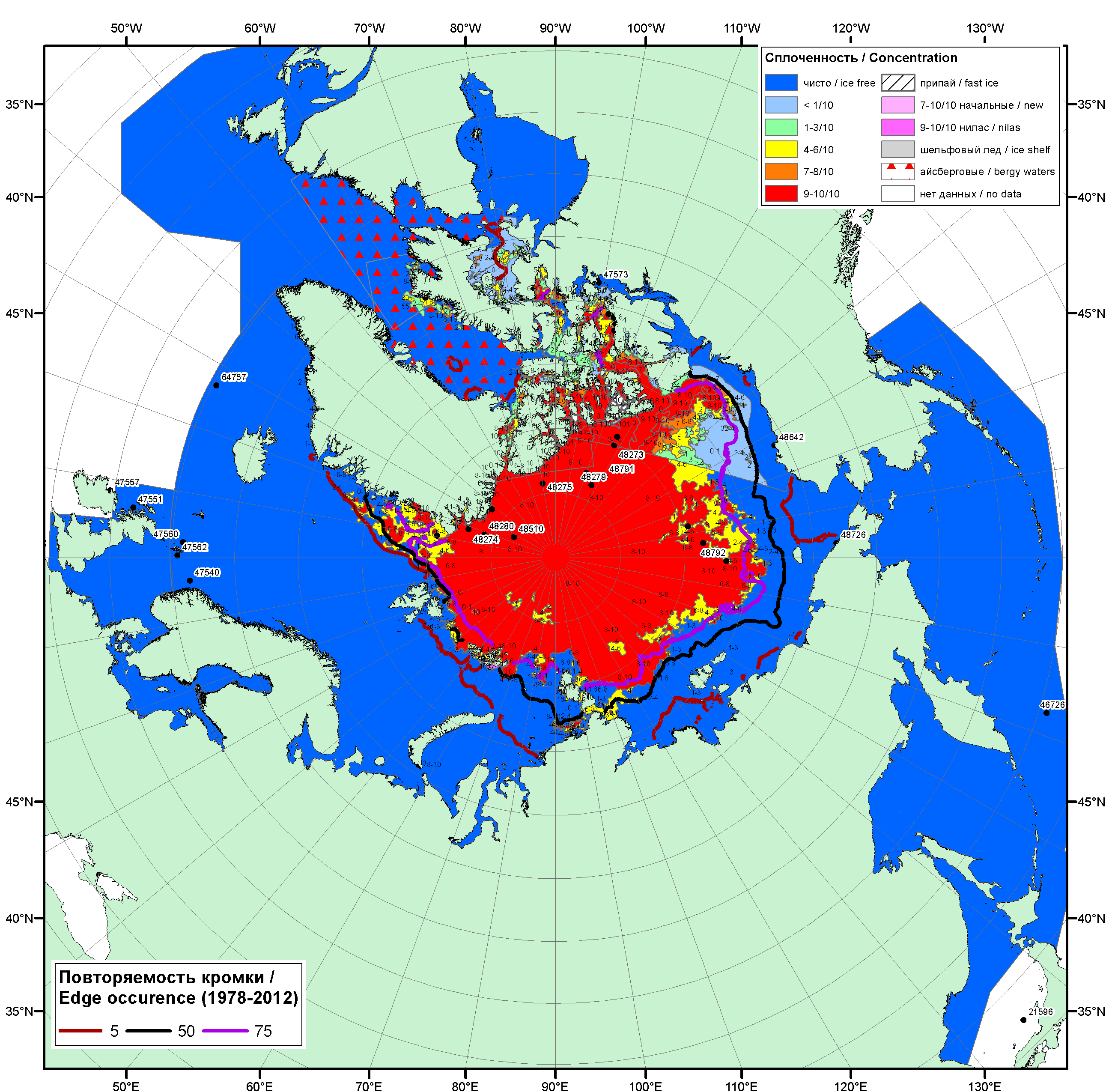 Рисунок 1а – Обзорная ледовая карта СЛО за 21.08.2017 - 29.08.2017 г. (цветовая раскраска по общей сплоченности) на основе ледового анализа ААНИИ (29.08.2018), Канадской ледовой службы (21.08), Национального ледового центра США (24.08), положение метеорологический дрейфующих буев IABP и Argos на 29.08.2017T1200+00 и повторяемость кромки за 26-31.08 за период 1979-2012 гг. по наблюдениям SSMR-SSM/I-SSMIS (алгоритм NASATEAM).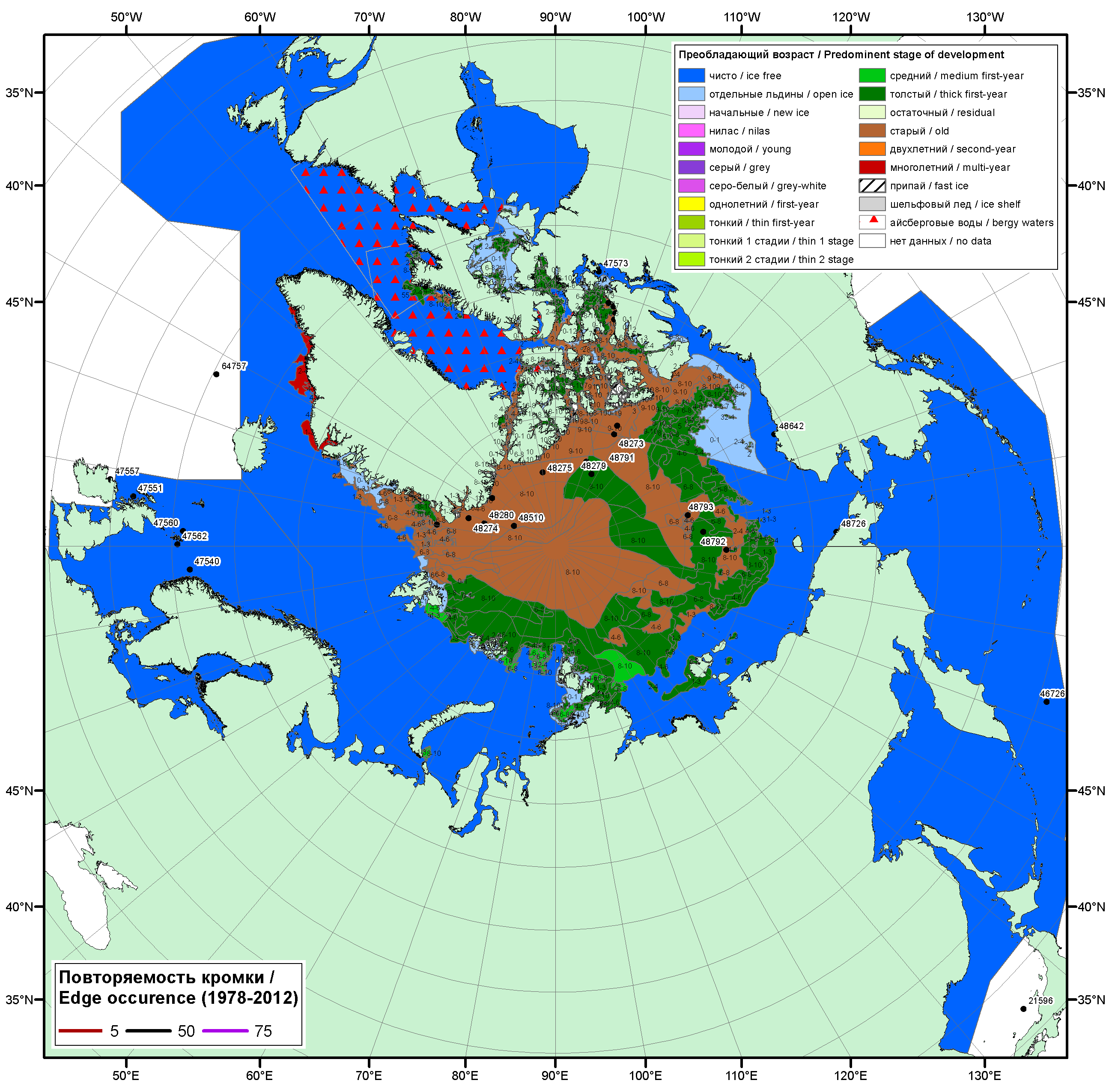 Рисунок 1б – Обзорная ледовая карта СЛО за 21.08.2017 - 24.08.2017 г. (цветовая раскраска по преобладающему возрасту) на основе ледового анализа Канадской ледовой службы (21.08) и Национального ледового центра США (24.08), положение метеорологический дрейфующих буев IABP и Argos на 29.08.2017T1200+00 и повторяемость кромки за 21-25.08 за период 1979-2012 гг. по наблюдениям SSMR-SSM/I-SSMIS (алгоритм NASATEAM).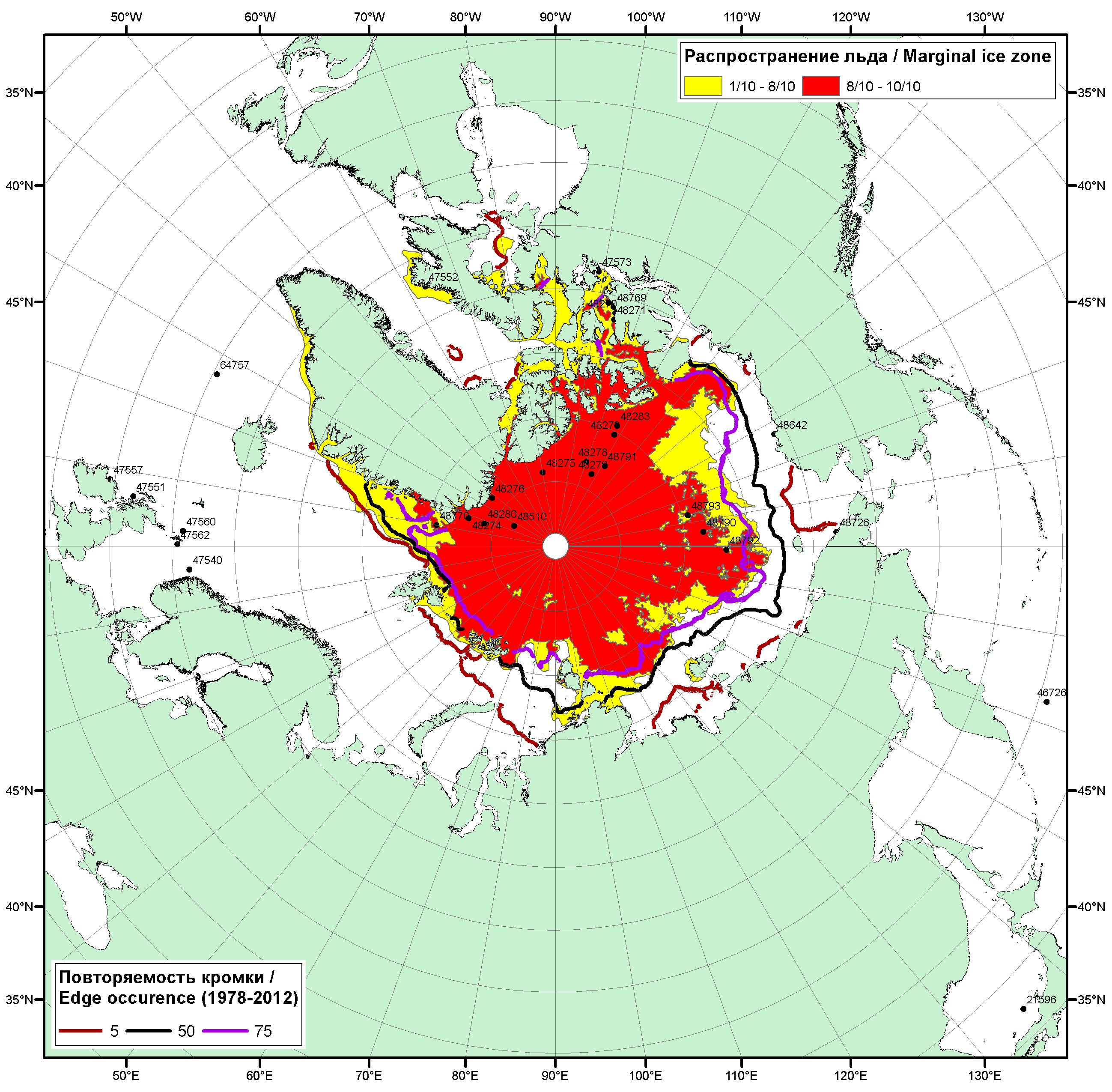 Рисунок 1в – Положение кромки льда и зон разреженных (<8/10) и сплоченных (≥8/10) льдов СЛО за 29.08.2017 г. на основе ледового анализа Национального Ледового Центра США, положение метеорологический дрейфующих буев IABP и Argos на 29.08.2017T1200+00 и повторяемость кромки за 26-31.08 за период 1979-2012 гг. по наблюдениям SSMR-SSM/I-SSMIS (алгоритм NASATEAM)Рисунок 2 – Обзорная ледовая карта СЛО за 21.08 - 29.08.2017 г. и аналогичные периоды 2007-2016 гг. на основе ледового анализа ААНИИ, Канадской ледовой службы и Национального ледового центра США.Рисунок 3 – Поля распределения средневзвешенной толщины льда на основе совместной модели морского льда – океана ACNFS (HYCOM/NCODA/CICE) 29.08 за 2010-2017 гг. Таблица 1 – Динамика изменения значений ледовитости по сравнению с предыдущей неделей для морей Северной полярной области за 21.08–27.08.2017 г. по данным наблюдений SSMR-SSM/I-SMISТаблица 2 - Медианные значения ледовитости для Северной полярной области, 3-х меридиональных секторов и моря СМП за текущие 30 и 7-дневные интервалы и её аномалии от 2012-2016 гг. и интервалов 2007-2017 гг. и 1978-2017 гг. по данным наблюдений SSMR-SSM/I-SSMIS, алгоритмы NASATEAMСеверная полярная областьСектор 45°W-95°E (Гренландское - Карское моря)Сектор 95°E-170°W (моря Лаптевых - Чукотское, Берингово, Охотское)Сектор 170°W-45°W (море Бофорта и Канадская Арктика)Северный Ледовитый океанМоря СМП (моря Карское-Чукотское)Таблица 3 – Экстремальные и средние значения ледовитости для Северной полярной области, 3 меридиональных секторов и моря СМП за текущий 7-дневный интервал по данным наблюдений SSMR-SSM/I-SSMIS, алгоритмы NASATEAMСеверная полярная областьСектор 45°W-95°E (Гренландское - Карское моря)Сектор 95°E-170°W (моря Лаптевых - Чукотское, Берингово, Охотское)Сектор 170°W-45°W (море Бофорта и Канадская Арктика)Северный Ледовитый океанМоря СМП (моря Карское-Чукотское)Рисунок 4 – Ежедневные оценки сезонного хода ледовитости для Северной Полярной Области и трех меридиональных секторов за период 26.10.1978 - 27.08.2017 по годам на основе расчетов по данным SSMR-SSM/I-SSMIS, алгоритмы NASATEAM: а) Северная полярная область, б) сектор 45°W-95°E (Гренландское – Карское моря), в) сектор 95°E-170°W (моря Лаптевых – Чукотское и Берингово, Охотское), г) сектор 170°W-45°W (море Бофорта и Канадская Арктика), д) Северный Ледовитый океан, е) Северный морской путь (Карское - Чукотское моря).Рисунок 5 – Медианные распределения сплоченности льда за текущие 7 и 30-дневные промежутки и её разности относительно медианного распределения за те же месяца за периоды 1979-2017 (центр) и 2007-2017 гг. (справа) на основе расчетов по данным SSMR-SSM/I-SSMIS, алгоритмы NASATEAM.Южный океан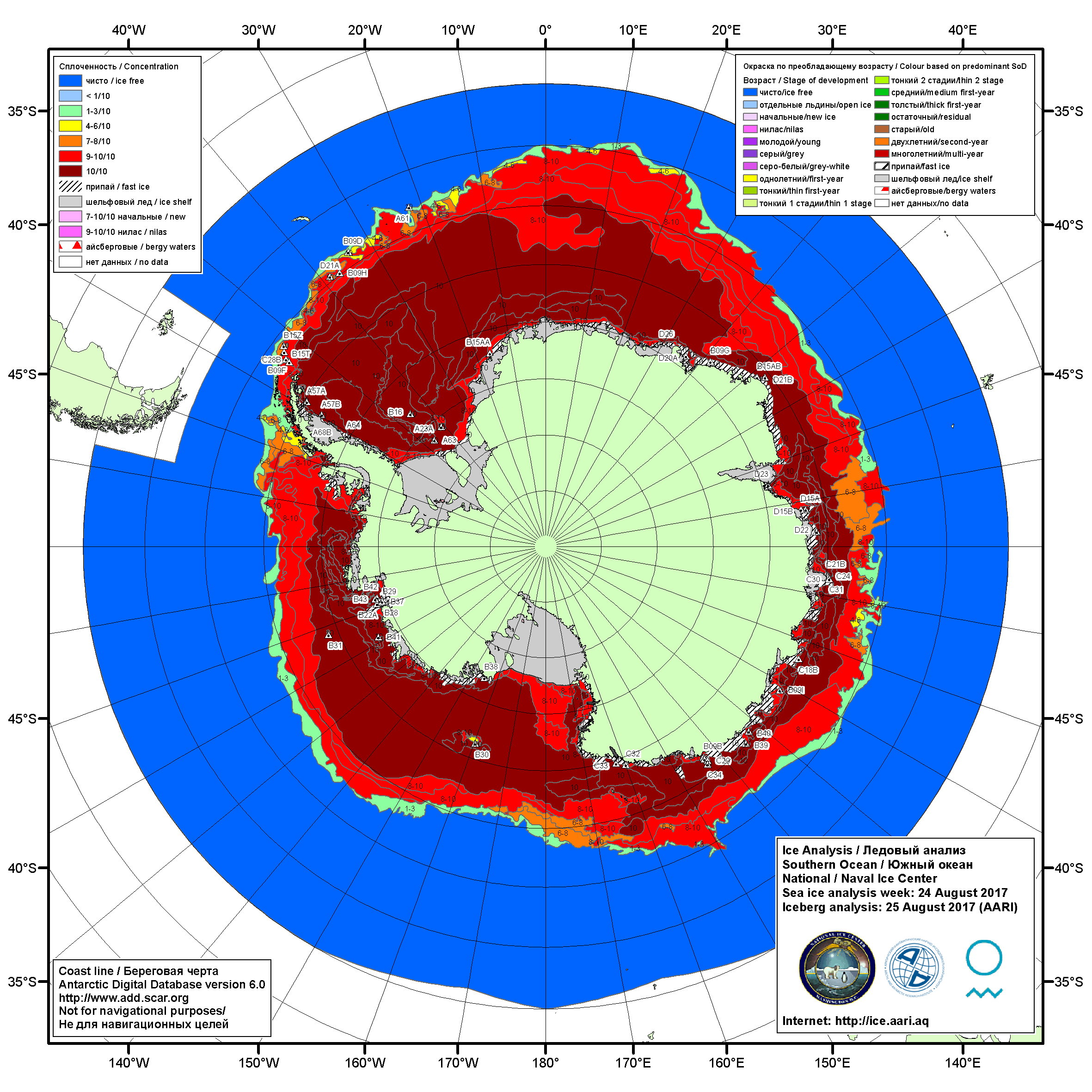 Рисунок 6а – Ледовая карта Южного океана (цветовая окраска по общей сплоченности) и расположение крупных айсбергов на основе информации совместного ледового анализа НЛЦ США, ААНИИ и НМИ (Норвегия) за 24.08.2017.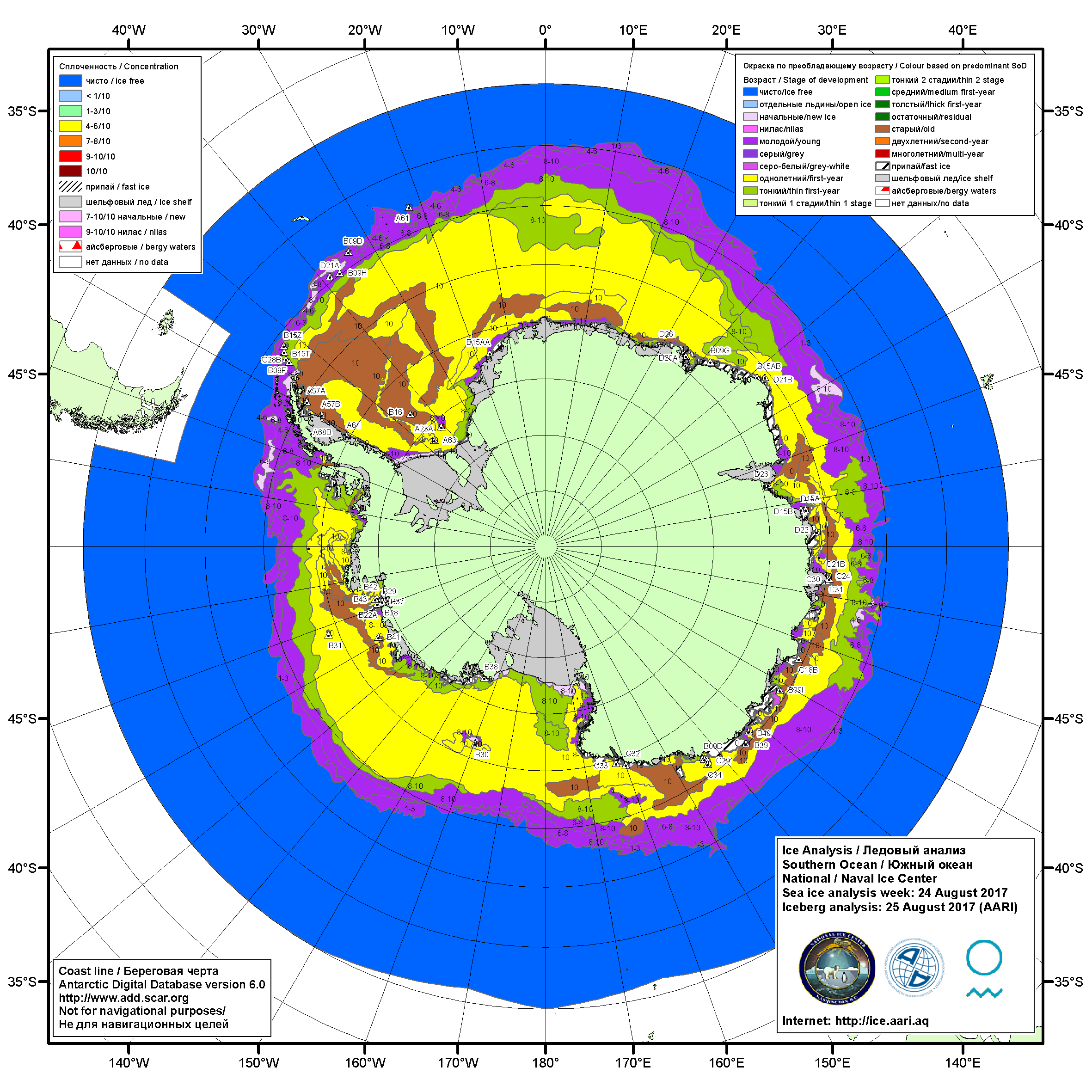 Рисунок 6б – Ледовая карта Южного океана (цветовая окраска по возрасту) и расположение крупных айсбергов на основе информации совместного ледового анализа НЛЦ США, ААНИИ и НМИ (Норвегия) за 24.08.2017.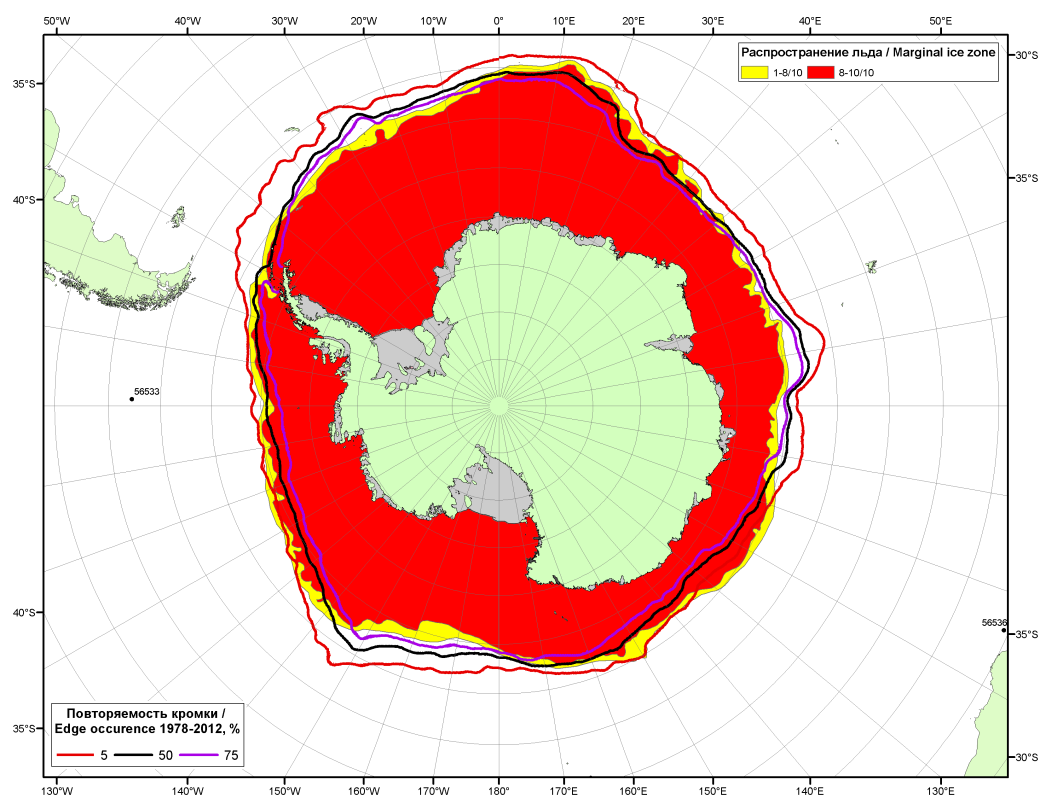 Рисунок 6в – Положение кромки льда и зон разреженных (<8/10) и сплоченных (≥8/10) льдов Южного океана за 29.08.2017 г. на основе ледового анализа Национального Ледового Центра США, положение метеорологический дрейфующих буев IABP и Argos на 29.08.2017T1200+00 и повторяемость кромки за 26-31.08 за период 1979-2012 гг. по наблюдениям SSMR-SSM/I-SSMIS (алгоритм NASATEAM)Рисунок 7 – Ежедневные оценки сезонного хода ледовитости Южного Океана и меридиональных секторов за период 26.10.1978 – 27.08.2017 по годам на основе расчетов по данным SSMR-SSM/I-SSMIS, алгоритм NASATEAM: а) Южный Океан, б) Атлантический сектор (60°W-30°E, море Уэдделла), в) Индоокеанский сектор (30°E-150°E, моря Космонавтов, Содружества, Моусона), г) Тихоокеанский сектор (150°E-60°W, моря Росса, Беллинсгаузена)Рисунок 8 – Медианные распределения общей сплоченности льда за текущие 7 и 30-дневные промежутки (слева) и её разности относительно медианного распределения за тот же месяц за периоды 1978-2017 (центр) и 2007-2017 гг. (справа) на основе расчетов по данным SSMR-SSM/I-SSMIS, алгоритм NASATEAMТаблица 4 – Динамика изменения значений ледовитости по сравнению с предыдущей неделей для морей Южного океана за 21.08 - 27.08.2017 г. по данным наблюдений SSMR-SSM/I-SSMISТаблица 5 - Медианные значения ледовитости для Южного океана и 3 меридиональных секторов за текущие 30 и 7-дневные интервалы и её аномалии от 2012-2016 гг. и интервалов 2007-2017 гг. и 1978-2017 гг. по данным наблюдений SSMR-SSM/I-SSMIS, алгоритм NASATEAMЮжный ОкеанАтлантический сектор (60°W-30°E, море Уэдделла)Индоокеанский сектор (30°E-150°E, моря Космонавтов, Содружества, Моусона)Тихоокеанский сектор (150°E-60°W, моря Росса, Беллинсгаузена)Таблица 6 – Экстремальные значения ледовитости для Южного океана и 3 меридиональных секторов за текущий 7-дневный интервал по данным наблюдений SSMR-SSM/I-SSMIS, алгоритм NASATEAMЮжный ОкеанАтлантический сектор (60°W-30°E, море Уэдделла)Индоокеанский сектор (30°E-150°E, моря Космонавтов, Содружества, Моусона)Тихоокеанский сектор (150°E-60°W, моря Росса, Беллинсгаузена)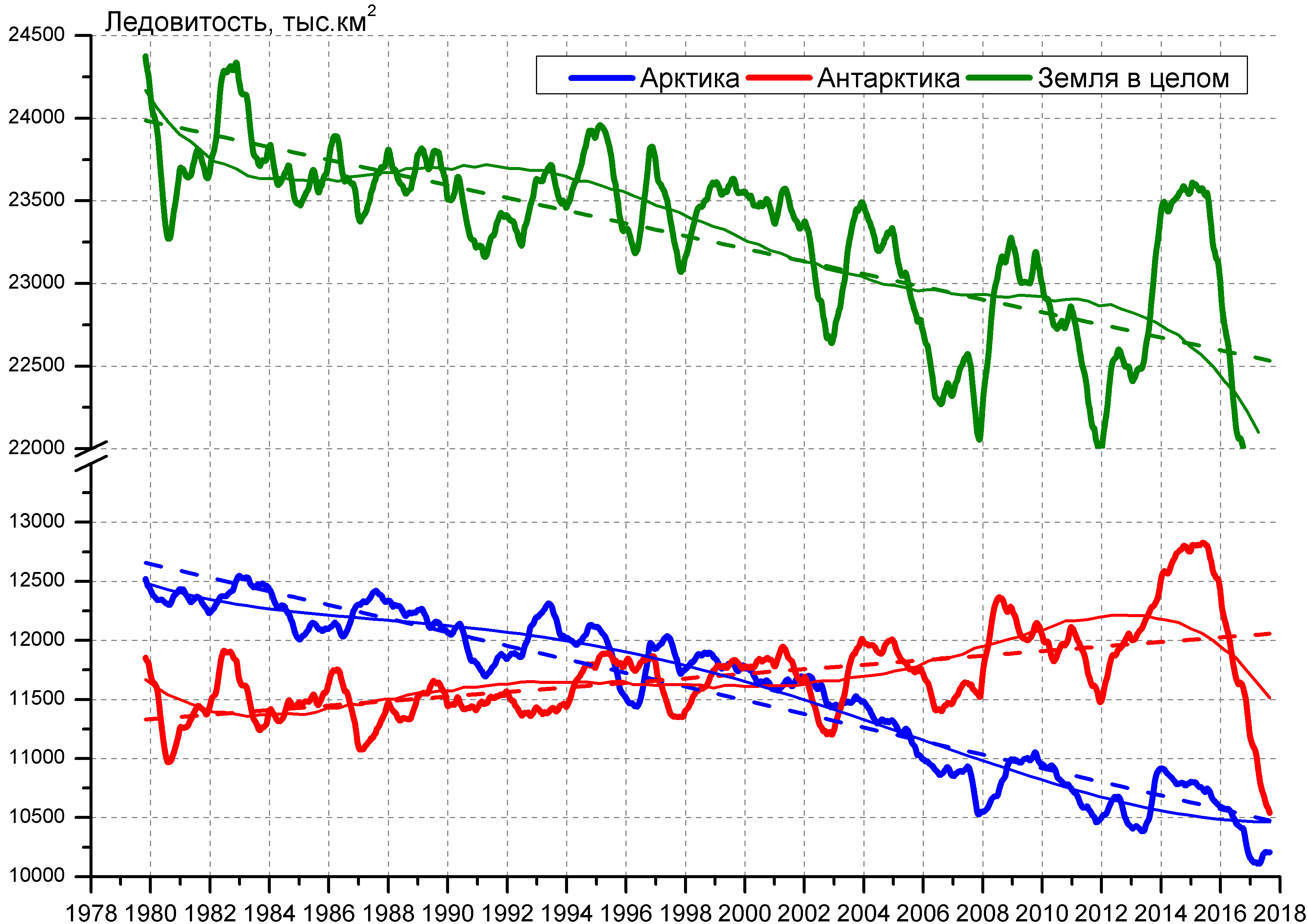 Рисунок 9 – Ежедневные cглаженные окном 365 суток значения ледовитости Арктики, Антарктики и Земли в целом с 26.10.1978 по 27.08.2017 на основе SSMR-SSM/I-SSMISПриложение 1 – Статистические значения ледовитостей по отдельным акваториям Северной Полярной Области и Южного океанаТаблица 7 – Средние, аномалии среднего и экстремальные значения ледовитостей для Северной полярной области и её отдельных акваторий за текущие 7-дневный (неделя) и 30-дневный промежутки времени по данным наблюдений SSMR-SSM/I-SSMIS, алгоритм NASATEAM за период 1978-2017 гг.21-27.0828.07-27.08Таблица 8 – Средние, аномалии среднего и экстремальные значения ледовитостей для Южного океана и его отдельных акваторий за текущие 7-дневный (неделя) и 30-дневный промежутки времени по данным наблюдений SSMR-SSM/I-SSMIS, алгоритм NASATEAM за период 1978-2017 гг.21-27.0828.07-27.08Таблица 9 – Динамика изменения значений ледовитости по сравнению с предыдущей неделей для морей Северной полярной области и Южного океана за текущий 7-дневный (неделя) промежуток времени по данным наблюдений SSMIS21-27.0821-27.0821-27.0821-27.0821-27.0821-27.0821-27.08Характеристика исходного материала и методика расчетовДля иллюстрации ледовых условий Арктического региона представлены совмещенные региональные карты ААНИИ, ГМЦ России, ледовой службы Германии (BSH), Канадской ледовой службы – КЛС и Национального ледового центра США - НЛЦ. Совмещение карт выполнено путем перекрытия слоев (ААНИИ, слой #1), (региональная карта НЛЦ, слой #1), (ГМЦ России, слой #1), (BSH, слой #1) -> (КЛС, слой #2)  –> (обзорная карта НЛЦ, слой #3). Как результат, карты ААНИИ характеризуют ледовые условия морей Гренландского…Бофорта и Охотского, карты ГМЦ России – Азовского, Каспийского и Белого, карты НЛЦ – Берингова моря, карты BSH – Балтийского карты КЛС - морей Бофорта, Канадского архипелага, Баффина, Девисова пролива, Лабрадор, Св. Лаврентия, а НЛЦ - Арктического Бассейна, Линкольна,  южной части Гренландского моря, а также в летний период – моря Бофорта, Чукотское и Берингово (при этом полный охват карт НЛЦ – вся акватория СЛО и субполярные моря). Для построения совмещенных карт используется архив данных в обменном формате ВМО СИГРИД3 Мирового центра данных по морскому льду (МЦД МЛ). В пределах отдельного срока выборка карт из архива проводилась по критериям близости карт к сроку выпуска карты ААНИИ с максимальным интервалом времени между картами до 7 суток (день недели выпуска карт ААНИИ и ГМЦ России– каждая среда, BSH – каждый понедельник, КЛС – каждый вторник, НЛЦ – 1 раз в 2 недели по вторникам для циркумполярных карт и понедельник – четверг для региональных карт). Для иллюстрации полей толщин льда СЛО использованы ежедневные данные по распределению средневзвешенной толщины льда численной модели ACNFS. Численная модель ACNFS имеет пространственное разрешение 1/12° и является совместной моделью морского льда – океана диагностики и краткосрочного прогнозирования состояния ледяного покрова  всех акваторий Северного полушария севернее 40 с.ш. В модели ACNFS используется ледовый блок CICE (Hunke and Lipscomb, 2008), совмещенный с  моделью океана HYCOM (Metzger et al., 2008, 2010). Атмосферный форсинг включает поля приземных метеопараметров и радиационного баланса поверхности. Исходная ледовая информация, используемая для расчетов по модели, включают данные альтиметра, ТПО, сплоченность, профиля температуры и солёности воды.Для иллюстрации ледовых условий Южного океана, а также Северной Полярной области за последние сутки используются ежедневные циркумполярные ледовые информационные продукты НЛЦ США по оценке расположения кромки льда и ледяных массивов - MIZ (Marginal Ice Zone). Для цветовой окраски карт использован стандарт ВМО (WMO/Td. 1215) для зимнего (по возрасту) и летнего (по общей сплоченности) периодов. Следует также отметить, что в зонах стыковки карт ААНИИ, ГМЦ России, КЛС и НЛЦ наблюдается определенная несогласованность границ и характеристик ледовых зон вследствие ряда различий в ледовых информационных системах подготавливающих служб (карты для Балтийского моря представлены только BSH или ААНИИ). Однако, данная несогласованность несущественна для целей интерпретации ледовых условий в рамках настоящего обзора. Для получения оценок ледовитости (extent) и приведенной ледовитости – площади льда (area) отдельных секторов, морей, частей морей Северной полярной области и Южного океана и климатического положения кромок заданной повторяемости на основе данных спутниковых систем пассивного микроволнового зондирования SSMR-SSM/I-SSMIS-AMSR2 в МЦД МЛ ААНИИ принята следующая технология расчетов:источник данных – архивные (Cavalieri et al., 2008, Meier et al., 2006) и квазиоперативные (Maslanik and Stroeve, 1999) c задержкой 1-2 дня ежедневные матрицы (поля распределения) оценок общей сплоченности Северной (севернее 45° с.ш.) и Южной (южнее 50° с.ш.) Полярных областей на основе обработанных по алгоритму NASATEAM данных многоканальных микроволновых радиометров SSMR-SSM/I-SSMIS ИСЗ NIMBUS-7 и DMSP за период с 26.10.1978 г. по настоящий момент времени, копируемые с сервера НЦДСЛ;источник данных – ежедневные матрицы (поля распределения) оценок общей сплоченности Северной и Южной полярной областей на основе обработанных по алгоритму Bootstrap данных многоканального микроволнового радиометра AMSR2 ИСЗ GCOM-W1(SHIZUKU) за период с 01.07.2012 г. по настоящий момент времени, предоставленные Японским космическим агентством (provided by JAXA);область расчета – Северная и Южная Полярные области и их регионы с использованием масок океан/суша НЦДСЛ (http://nsidc.org/data/polar_stereo/tools_masks.html);границы используемых масок расчета отдельных меридиональных секторов, морей, частей морей Северной полярной области и Южного океана представлены на рисунках П1 – П2, не совпадают с используемыми в НЦДСЛ масками для отдельных акваторий Мирового океана и основаны на номенклатуре ААНИИ для морей Евразийского шельфа (Гренландское - Чукотское), Атласе Северного ледовитого океана (1980) и Атласе океанов (1980) издательства ГУНИО МО.вычислительные особенности расчета – авторское программное обеспечение ААНИИ с сохранением точности расчетов и оценке статистических параметров по гистограмме распределения и свободно-распространяемое программное обеспечение GDAL для векторизации полей климатических параметров;Исходная информация в формате ВМО СИГРИ3 доступна на сервере МЦД МЛ по адресам http://wdc.aari.ru/datasets/d0004 (карты ААНИИ), http://wdc.aari.ru/datasets/d0031 (карты КЛС), http://wdc.aari.ru/datasets/d0032 (карты НЛЦ), ), http://wdc.aari.ru/datasets/d0033  (карты ГМЦ России) и ), http://wdc.aari.ru/datasets/d0035 (карты BSH).   В графическом формате PNG совмещенные карты ААНИИ-КЛС-НЛЦ доступны по адресу http://wdc.aari.ru/datasets/d0040. Результаты расчетов ледовитости Северной, Южной полярных областей, их отдельных меридиональных секторов, морей и частей морей доступны на сервере МЦД МЛ ААНИИ в каталогах соответственно http://wdc.aari.ru/datasets/ssmi/data/north/extent/ и http://wdc.aari.ru/datasets/ssmi/data/south/extent/.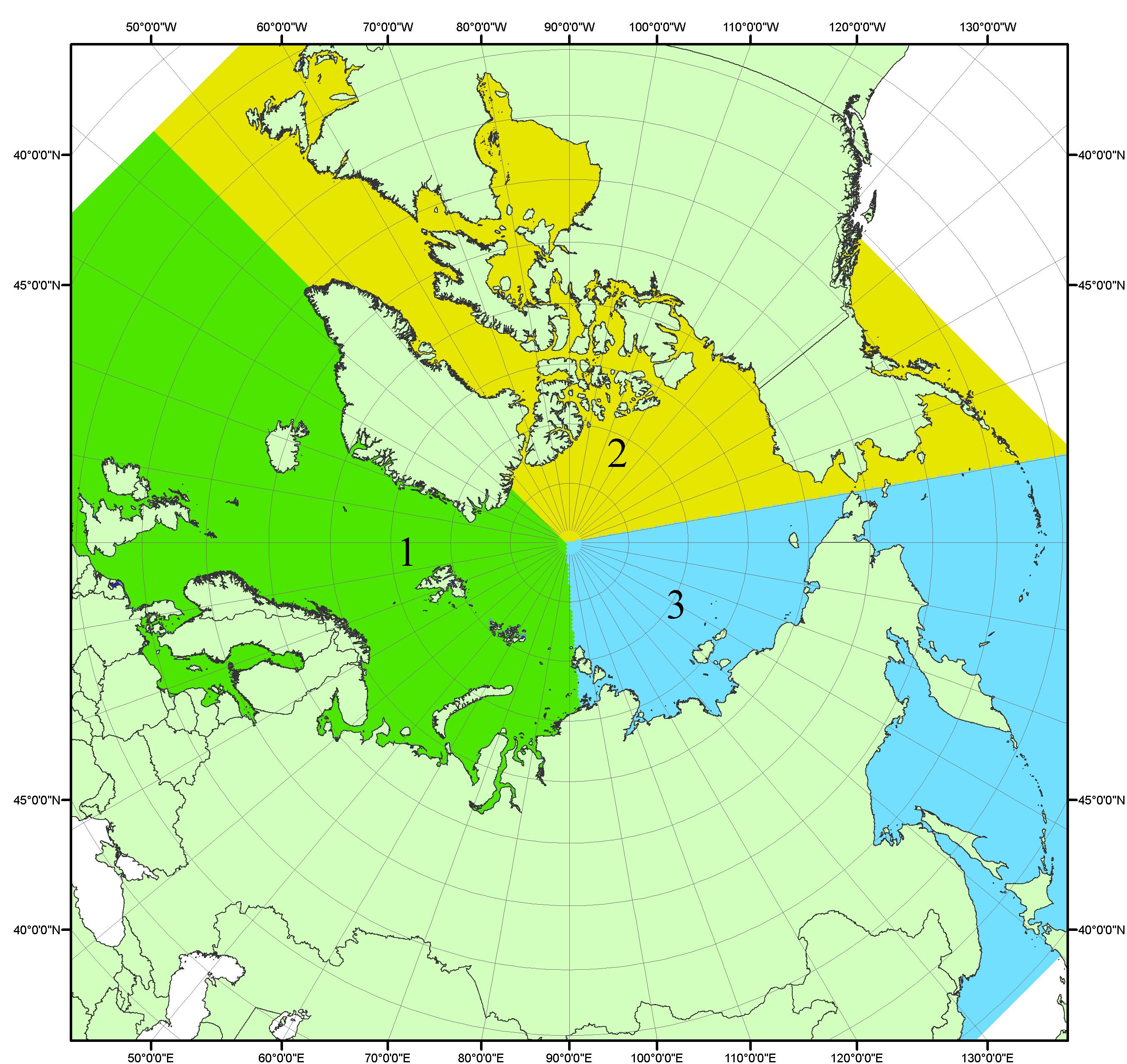 Рисунок П1 – Секторальное деление северной полярной области. 1 - Сектор 45°W-95°E (Гренландское - Карское моря); 2 - Сектор 170°W-45°W (море Бофорта и Канадская Арктика); 3 - Сектор 95°E-170°W (моря Лаптевых - Чукотское, Берингово, Охотское, Японское)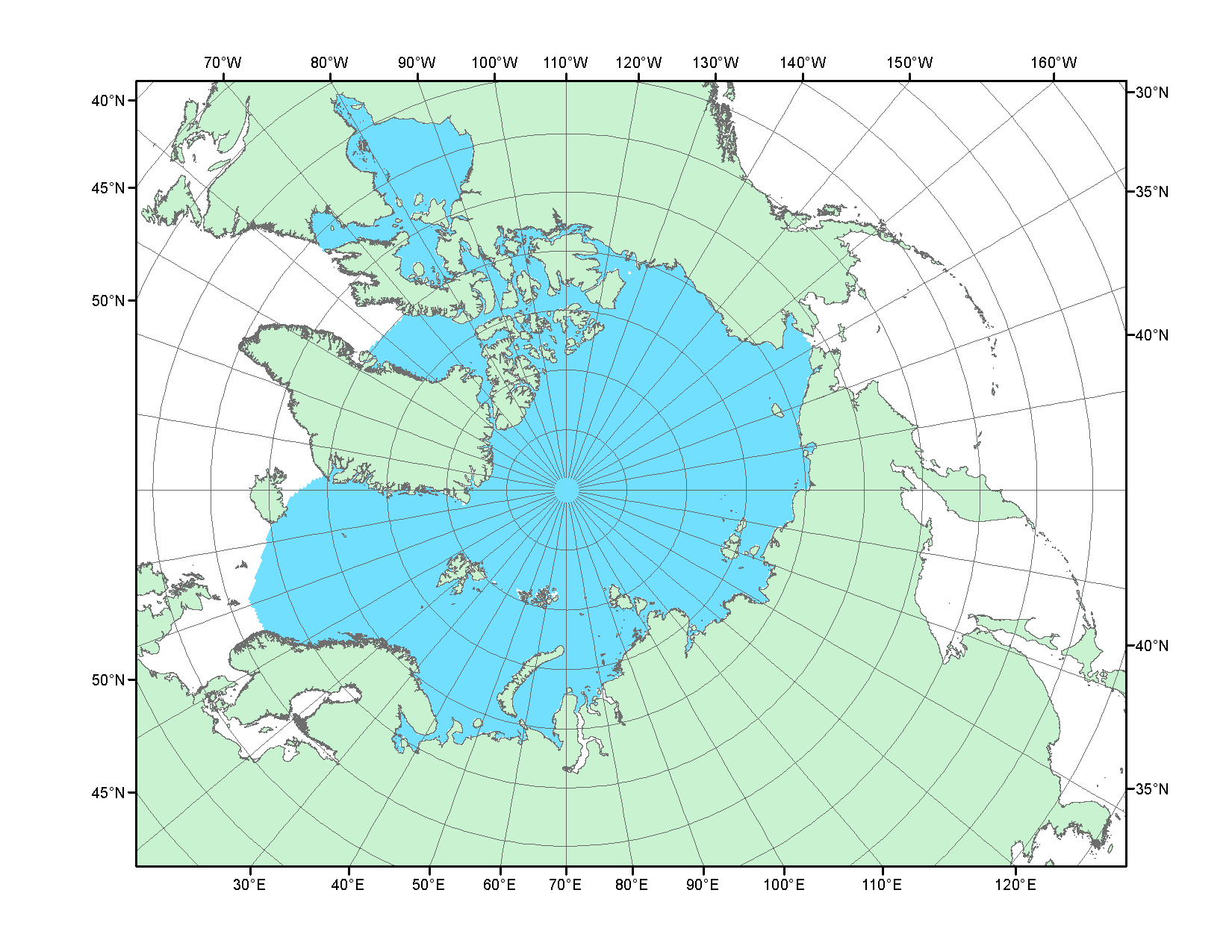 Рисунок П2 – Северный ледовитый океан в официальных границах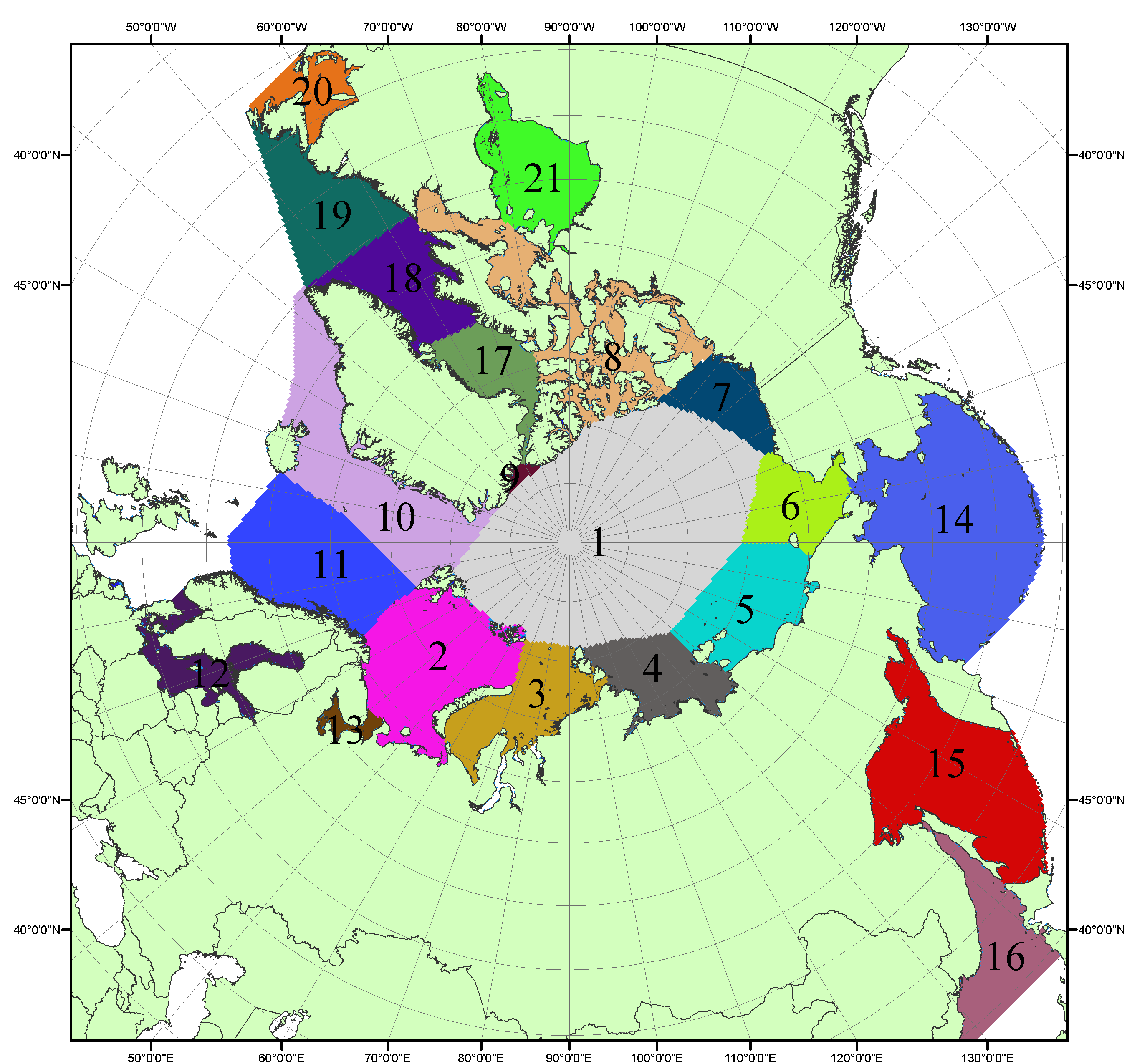 Рисунок П3 – Моря северной полярной области. 1 – Арктический бассейн; 2- Баренцево море; 3 – Карское море; 4 – море Лаптевых; 5 - Восточно-Сибирское море; 6 – Чукотское море; 7 – море Бофорта; 8 – Канадский архипелаг; 9 – море Линкольна; 10 – Гренландское море; 11 – Норвежское море; 12 – Балтийское море; 13 – Белое море; 14 – Берингово море; 15 – Охотское море; 16 – Японское море; 17 – море Баффина; 18 – Дейвисов пролив; 19 – море Лабрадор; 20 – залив Святого Лаврентия; 21 – Гудзонов залив.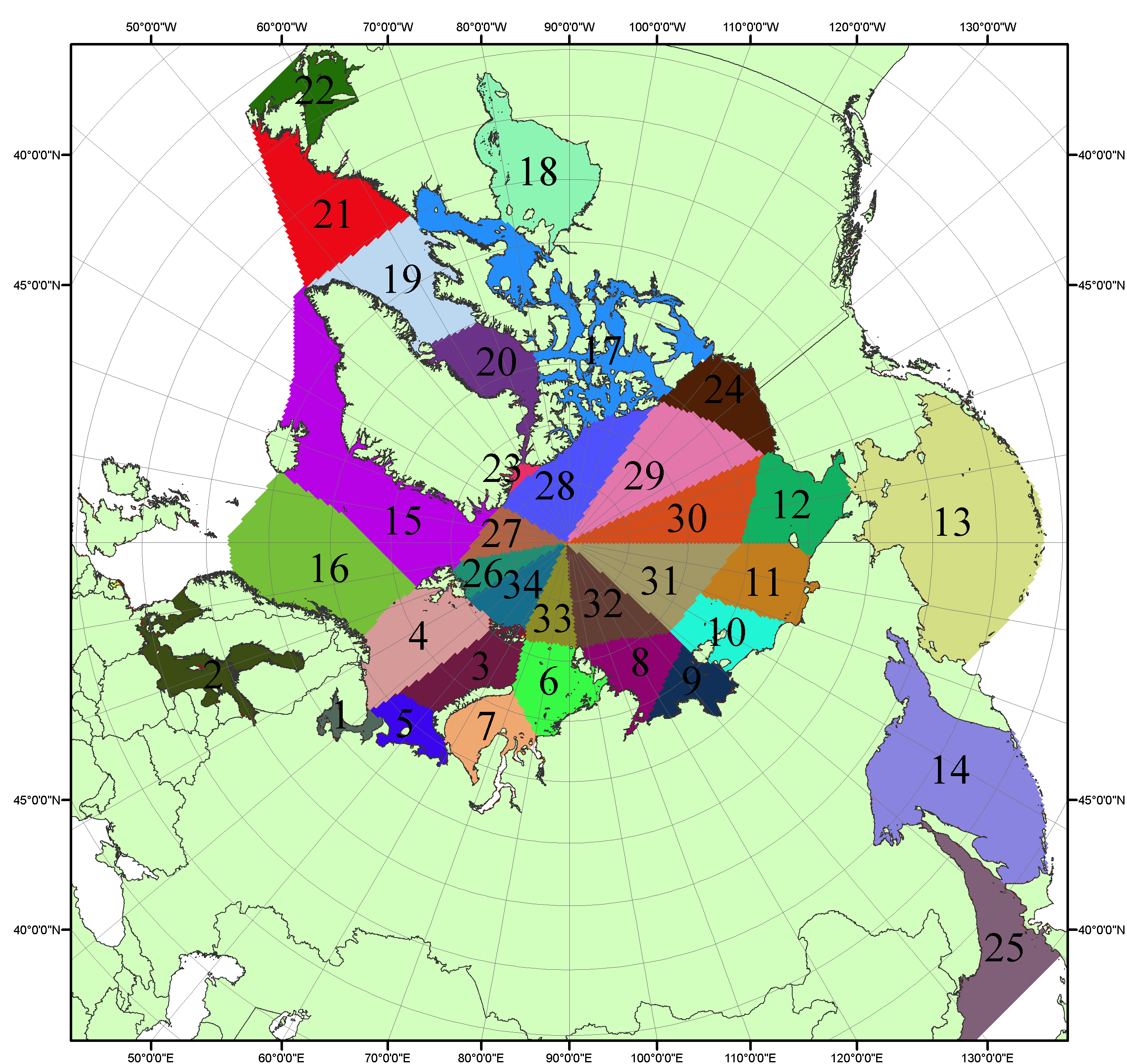 Рисунок П4 – Сектора и моря северной полярной области. 1 - Белое море; 2- Балтийское море; 3 – Баренцево море (СВ); 4 – Баренцево море (З); 5 - Баренцево море (ЮВ); 6 – Карское море (СВ); 7 – Карское море (ЮЗ); 8 – море Лаптевых (В); 9 – море Лаптевых (З); 10 – Восточно-Сибирское море (З); 11 – Восточно-Сибирское море (В); 12 –Чукотское море; 13 –Берингово море; 14 – Охотское море; 15 –Гренландское море; 16 – Норвежское море; 17 – Канадский архипелаг; 18 – Гудзонов залив; 19 – Дейвисов пролив; 20 - море Баффина; 21 – море Лабрадор; 22 - залив Святого Лаврентия; 23 - море Линкольна; 24 - море Бофорта; 25 - Японское море; 26 - сектор АО (30°з.д. – 10°в.д.); 27 – сектор АО (10°в.д. – 30°в.д.); 28 - сектор АО (30°в.д. – 65°в.д.); 29 - сектор АО (65°в.д. – 96°в.д.);30 - сектор АО (96°в.д. – 140°в.д.);31 - сектор АО (140°в.д. – 180°в.д.); 32 - сектор АО (180°в.д. – 156°з.д.); 33 - сектор АО (156°з.д. – 123°з.д.); 34 - сектор АО (123°з.д. – 30°з.д.).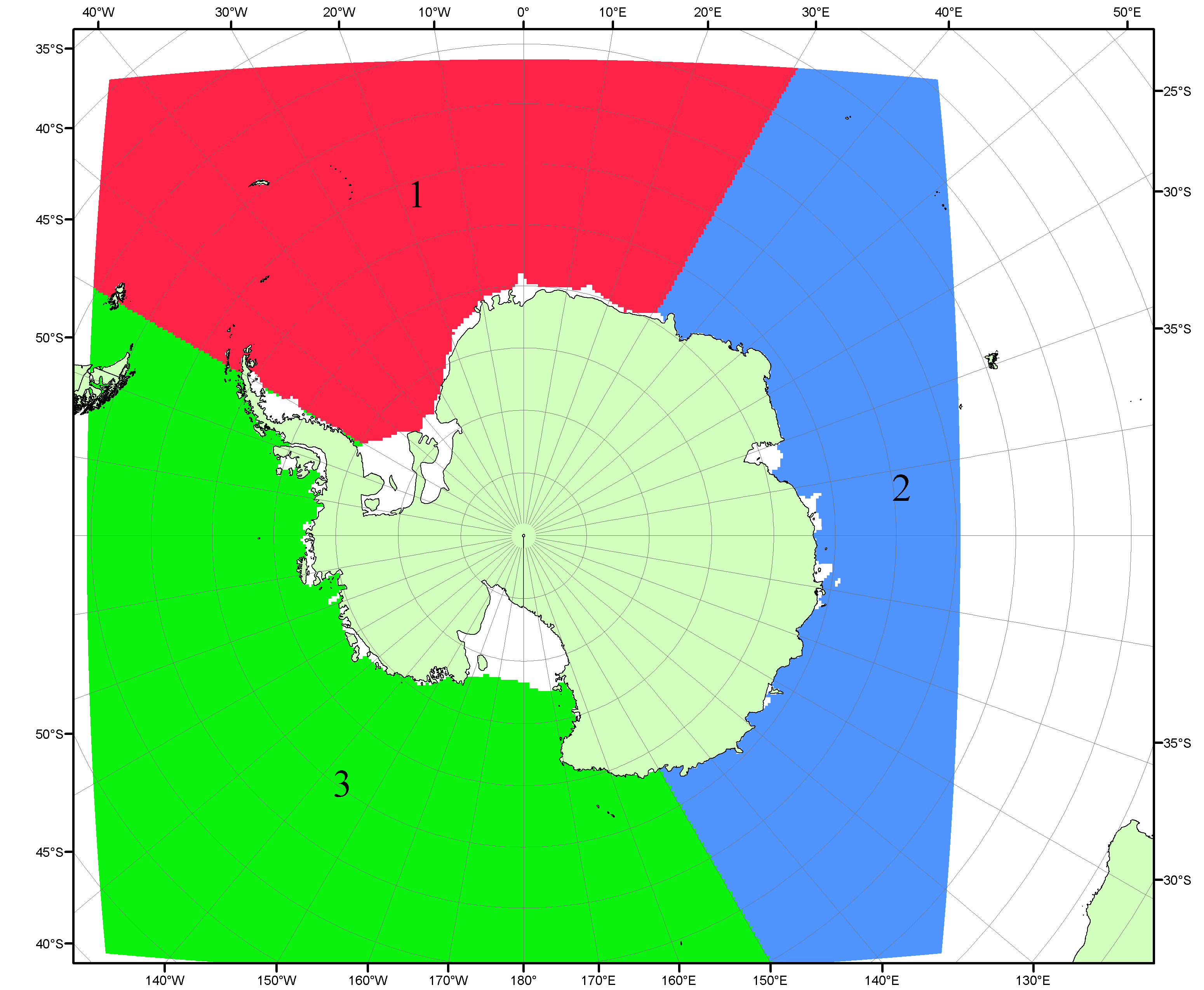 Рисунок П5 – Секторальное деление Южного океана. 1 - Атлантический сектор (60°W-30°E, море Уэдделла); 2 - Индоокеанский сектор (30°E-150°E, моря Космонавтов, Содружества, Моусона); 3 - Тихоокеанский сектор (150°E-60°W, моря Росса, Беллинсгаузена)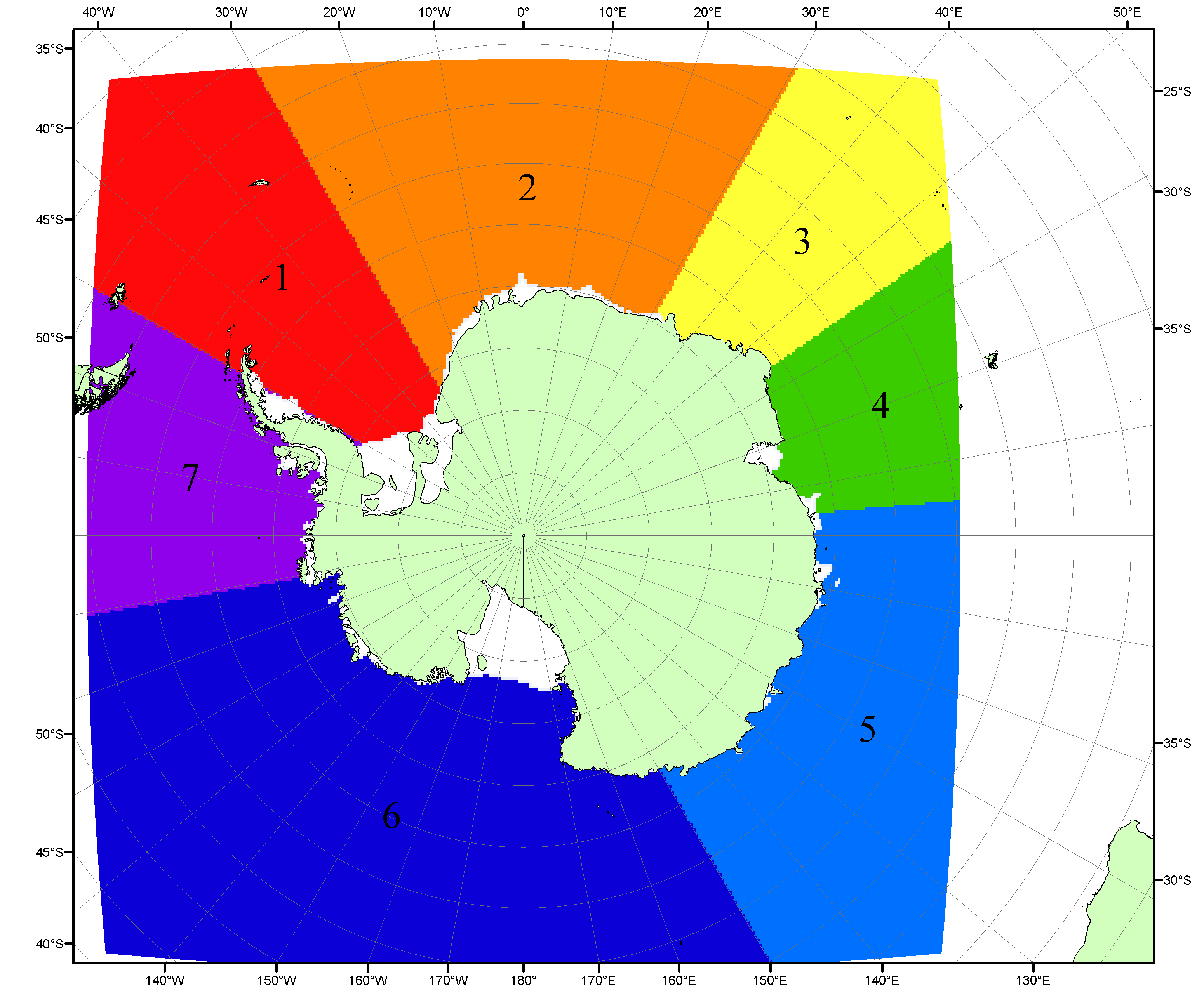 Рисунок П6 – Моря Южного океана. 1 – Западная часть моря Уэдделла; 2- Восточная часть моря Уэдделла; 3 – Море Космонавтов; 4 – море Содружества; 5 – море Моусона; 6 – море Росса; 7 – Море Беллинсгаузена.Список источников1. Атлас океанов. Северный Ледовитый океан. – 1980. М: Изд. ГУНИО МО СССР ВМФ – 184 с.2. Атлас океанов. Термины. Понятия. Справочные таблицы. - Изд. ВМФ МО СССР.-1980.3. Границы океанов и морей. – 1960. Л.: Изд. ГУНИО ВМФ. – 51 с.4. Andersen, S., R. Tonboe, L. Kaleschke, G. Heygster, and L. T. Pedersen, Intercomparison of passive microwave sea ice concentration retrievals over the high-concentration Arctic sea ice.// J. Geophys. Res. – 2007. – Vol. 112. C08004, doi:10.1029/2006JC003543.5. Cavalieri, D., C. Parkinson, P. Gloersen, and H. J. Zwally. 1996, updated 2008. Sea Ice Concentrations from Nimbus-7 SMMR and DMSP SSM/I Passive Microwave Data, [1978.10.26 – 2007.12.31]. Boulder, Colorado USA: National Snow and Ice Data Center. Digital media.6. Meier, W., F. Fetterer, K. Knowles, M. Savoie, M. J. Brodzik. 2006, updated quarterly. Sea Ice Concentrations from Nimbus-7 SMMR and DMSP SSM/I Passive Microwave Data, [2008.01.01 – 2008.03.25]. Boulder, Colorado USA: National Snow and Ice Data Center. Digital media.7. Maslanik, J., and J. Stroeve. 1999, updated daily. Near-Real-Time DMSP SSM/I-SSMIS Daily Polar Gridded Sea Ice Concentrations, [2008.03.26 – present moment]. Boulder, Colorado USA: National Snow and Ice Data Center. Digital media.8. Ice Chart Colour Code Standard. - JCOMM Technical Report Series No. 24, 2004, WMO/TD-No.1215. (http://jcomm.info/index.php?option=com_oe&task=viewDocumentRecord&docID=4914)9. JAXA GCOM-W1 ("SHIZUKU") Data Providing Service - http://gcom-w1.jaxa.jp/index.html 10. ACNFS on Internet - http://www7320.nrlssc.navy.mil/hycomARC 11. Posey, P.G., E.J. Metzger, A.J. Wallcraft, O.M Smedstad and M.W. Phelps, 2010: Validation of the 1/12° Arctic Cap Nowcast/Forecast System (ACNFS). Naval Report NRL/MR/7320-10-9287, Stennis Space Center, MS.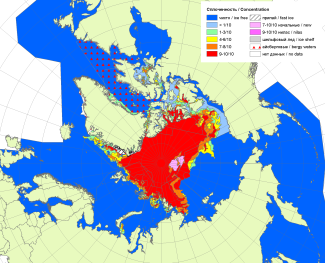 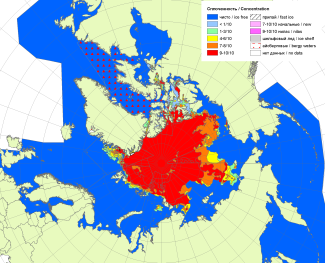 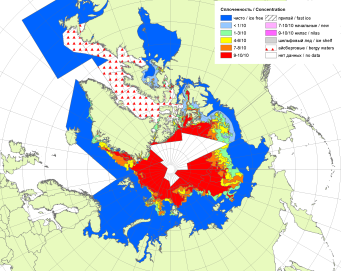 200720102011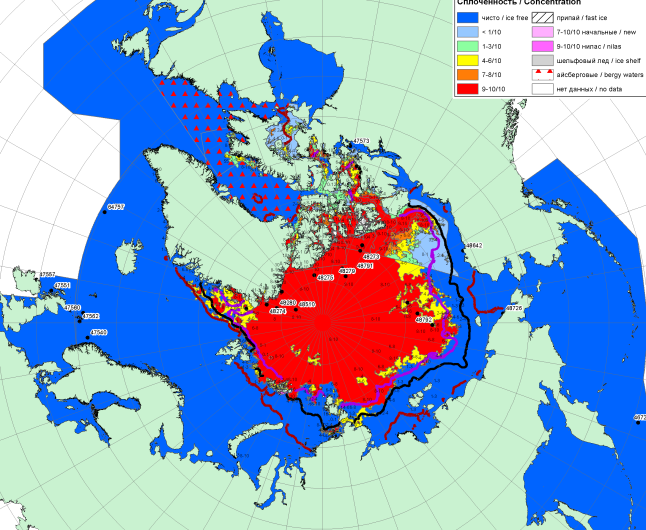 20172017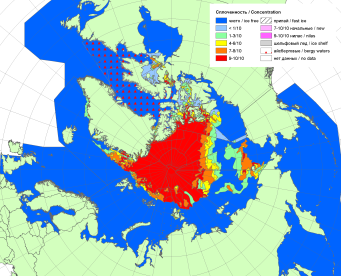 20172017201220172017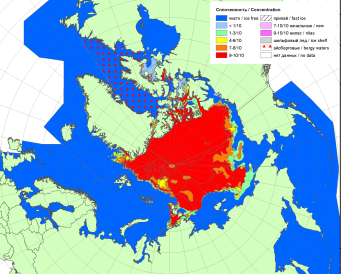 201720172013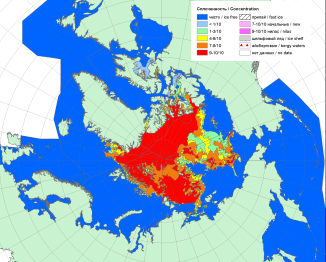 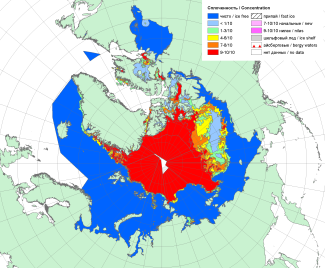 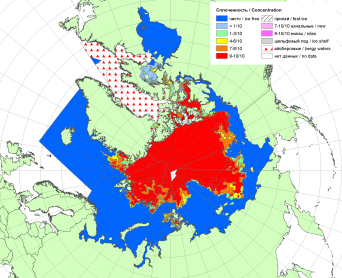 201620152014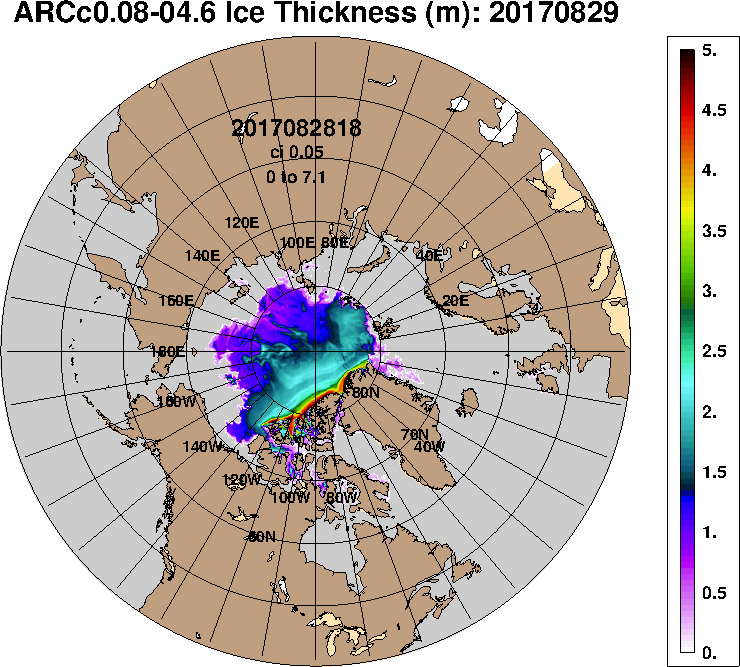 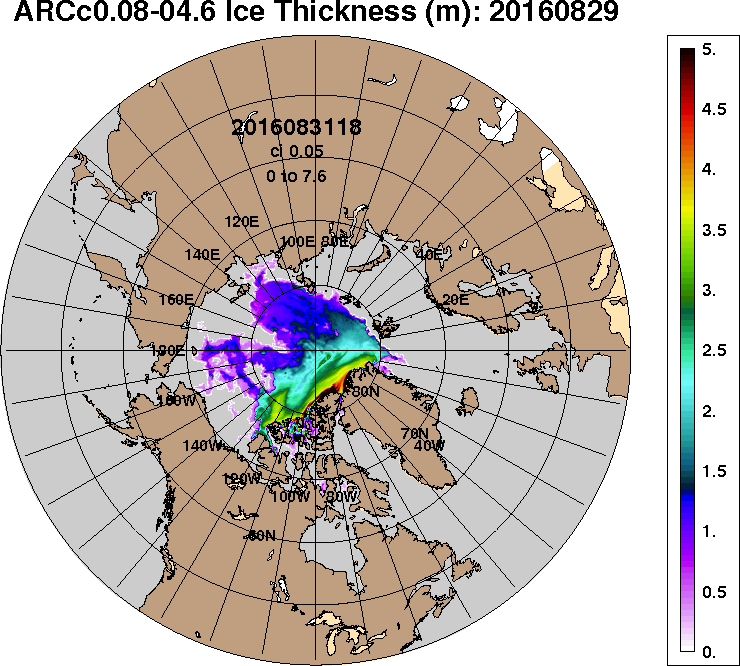 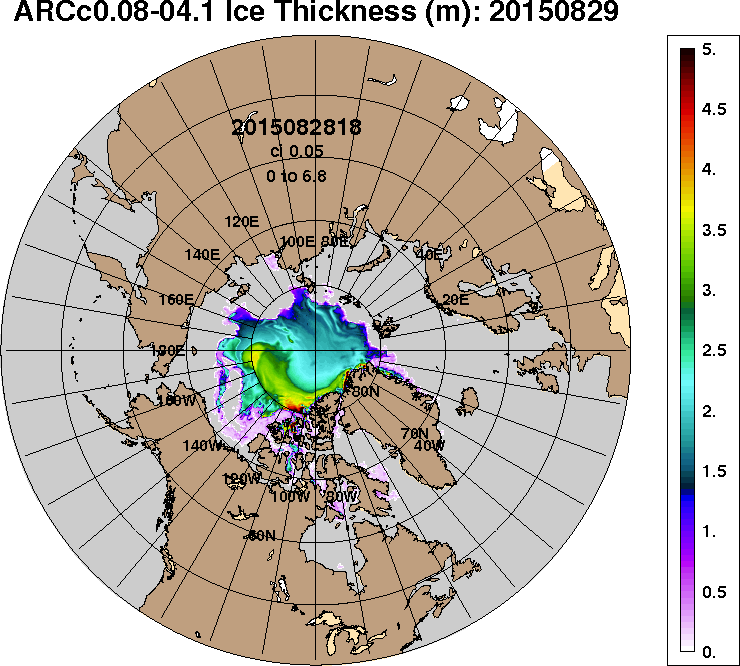 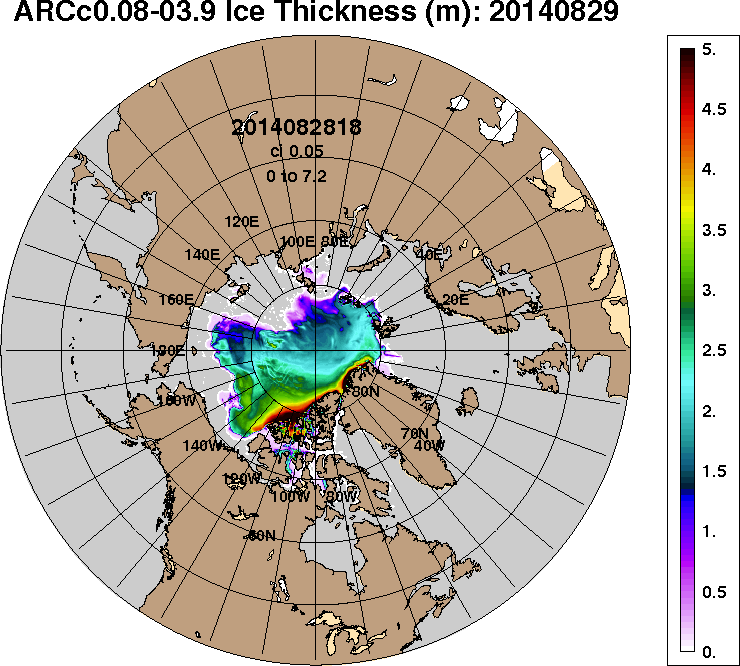 2017-08-292016-08-292015-08-292014-08-29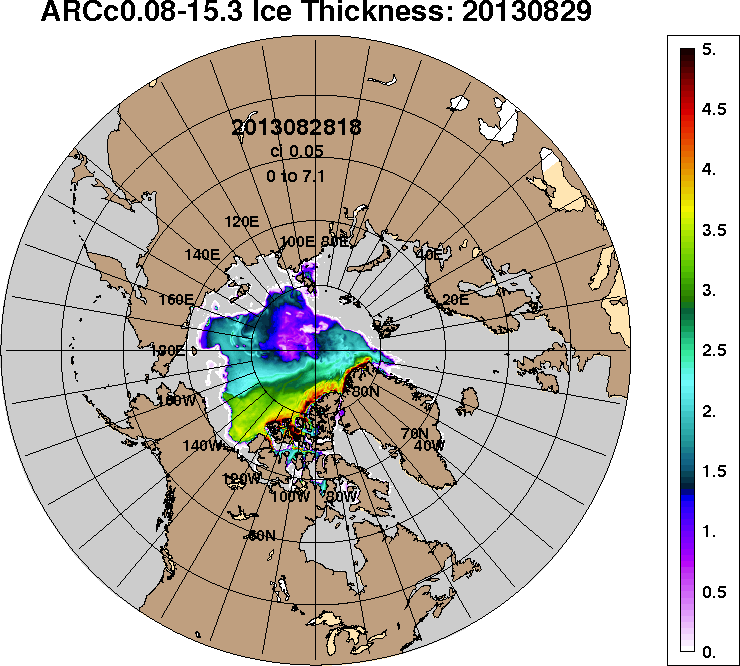 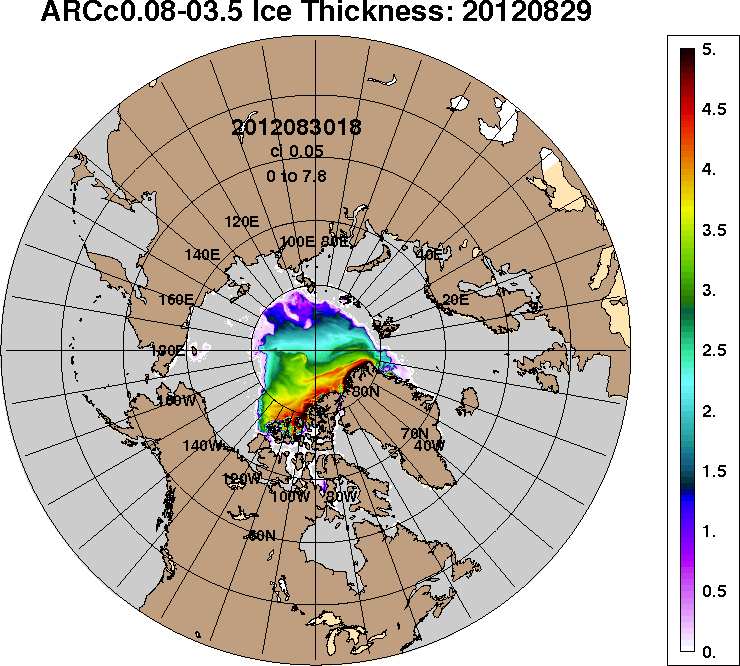 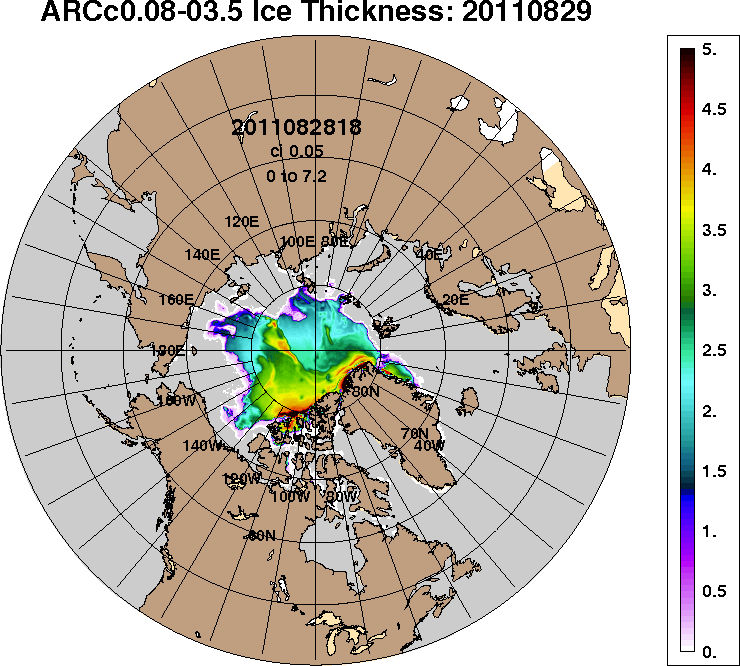 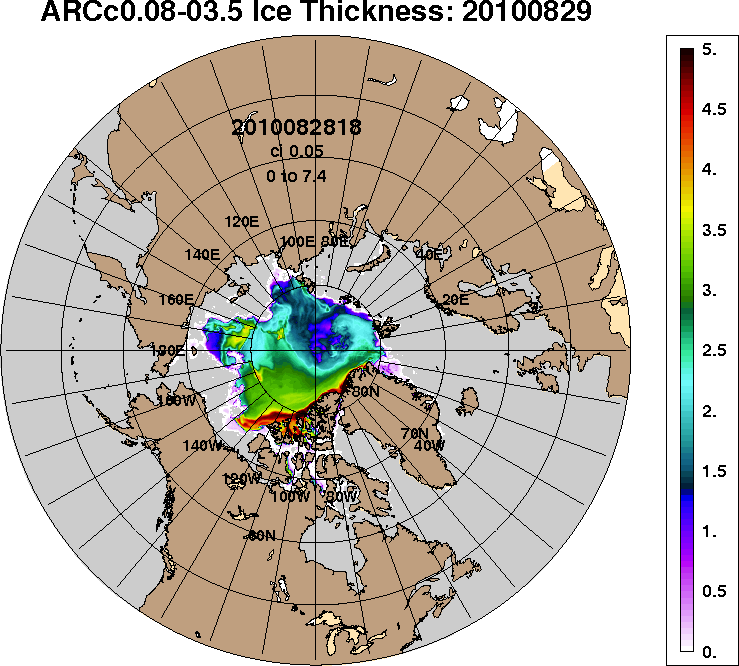 2013-08-292012-08-292011-08-292010-08-29РегионСеверная полярная областьСектор 45°W-95°E (Гренландское - Карское моря)Сектор 95°E-170°W (моря Лаптевых - Чукотское, Берингово, Охотское)Сектор 170°W-45°W (море Бофорта и Канадская Арктика)Северный Ледовитый океанМоря СМП (моря Карское-Чукотское)Разность-277.7-55.0-99.1-123.6-274.1-101.2тыс.кв.км/сут.-39.7-7.9-14.2-17.7-39.2-14.5МесяцS, тыс. км2Аномалии, тыс км2/%Аномалии, тыс км2/%Аномалии, тыс км2/%Аномалии, тыс км2/%Аномалии, тыс км2/%Аномалии, тыс км2/%Аномалии, тыс км2/%МесяцS, тыс. км22012 г2013 г2014 г2015 г2016 г2007-2017гг1978-2017гг28.07-27.085719.3435.8-562.9-634.3-253.1-62.6-250.9-1505.828.07-27.085719.38.2-9.0-10.0-4.2-1.1-4.2-20.821-27.085058.5876.1-603.2-626.0-70.297.4-124.7-1485.321-27.085058.520.9-10.7-11.0-1.42.0-2.4-22.7МесяцS, тыс. км2Аномалии, тыс км2/%Аномалии, тыс км2/%Аномалии, тыс км2/%Аномалии, тыс км2/%Аномалии, тыс км2/%Аномалии, тыс км2/%Аномалии, тыс км2/%МесяцS, тыс. км22012 г2013 г2014 г2015 г2016 г2007-2017гг1978-2017гг28.07-27.081357.526.3218.9-229.956.2105.9-35.8-340.828.07-27.081357.52.019.2-14.54.38.5-2.6-20.121-27.081236.7-35.0232.8-277.263.423.4-53.8-303.721-27.081236.7-2.723.2-18.35.41.9-4.2-19.7МесяцS, тыс. км2Аномалии, тыс км2/%Аномалии, тыс км2/%Аномалии, тыс км2/%Аномалии, тыс км2/%Аномалии, тыс км2/%Аномалии, тыс км2/%Аномалии, тыс км2/%МесяцS, тыс. км22012 г2013 г2014 г2015 г2016 г2007-2017гг1978-2017гг28.07-27.081860.6143.5-343.369.064.1-242.9-66.2-539.528.07-27.081860.68.4-15.63.93.6-11.5-3.4-22.521-27.081675.0538.9-275.0228.8141.9-45.289.6-488.921-27.081675.047.4-14.115.89.3-2.65.7-22.6МесяцS, тыс. км2Аномалии, тыс км2/%Аномалии, тыс км2/%Аномалии, тыс км2/%Аномалии, тыс км2/%Аномалии, тыс км2/%Аномалии, тыс км2/%Аномалии, тыс км2/%МесяцS, тыс. км22012 г2013 г2014 г2015 г2016 г2007-2017гг1978-2017гг28.07-27.082501.2265.9-438.5-473.4-373.474.4-148.9-625.428.07-27.082501.211.9-14.9-15.9-13.03.1-5.6-20.021-27.082146.8372.2-560.9-577.6-275.4119.3-160.6-692.821-27.082146.821.0-20.7-21.2-11.45.9-7.0-24.4МесяцS, тыс. км2Аномалии, тыс км2/%Аномалии, тыс км2/%Аномалии, тыс км2/%Аномалии, тыс км2/%Аномалии, тыс км2/%Аномалии, тыс км2/%Аномалии, тыс км2/%МесяцS, тыс. км22012 г2013 г2014 г2015 г2016 г2007-2017гг1978-2017гг28.07-27.085575.1377.0-624.9-701.4-205.9-76.3-295.3-1527.628.07-27.085575.17.3-10.1-11.2-3.6-1.4-5.0-21.521-27.084948.3832.3-645.1-671.2-38.7104.1-151.4-1509.621-27.084948.320.2-11.5-11.9-0.82.1-3.0-23.4МесяцS, тыс. км2Аномалии, тыс км2/%Аномалии, тыс км2/%Аномалии, тыс км2/%Аномалии, тыс км2/%Аномалии, тыс км2/%Аномалии, тыс км2/%Аномалии, тыс км2/%МесяцS, тыс. км22012 г2013 г2014 г2015 г2016 г2007-2017гг1978-2017гг28.07-27.08557.1-23.8-382.4-196.961.1-320.0-170.7-786.928.07-27.08557.1-4.1-40.7-26.112.3-36.5-23.5-58.621-27.08354.4195.4-315.5-90.852.4-230.0-82.4-695.821-27.08354.4123.0-47.1-20.417.4-39.4-18.9-66.3МесяцМинимальное знач.Максимальное знач.Среднее знач.Медиана21-27.083963.427.08.20128032.521.08.19966543.96739.2МесяцМинимальное знач.Максимальное знач.Среднее знач.Медиана21-27.08972.727.08.20132132.823.08.19811540.31511.9МесяцМинимальное знач.Максимальное знач.Среднее знач.Медиана21-27.08972.727.08.20122961.621.08.19962163.92184.3МесяцМинимальное знач.Максимальное знач.Среднее знач.Медиана21-27.081717.626.08.20123610.021.08.19832839.62953.2МесяцМинимальное знач.Максимальное знач.Среднее знач.Медиана21-27.083900.227.08.20127936.421.08.19966457.96649.9МесяцМинимальное знач.Максимальное знач.Среднее знач.Медиана21-27.0894.727.08.20121974.721.08.19961050.21076.1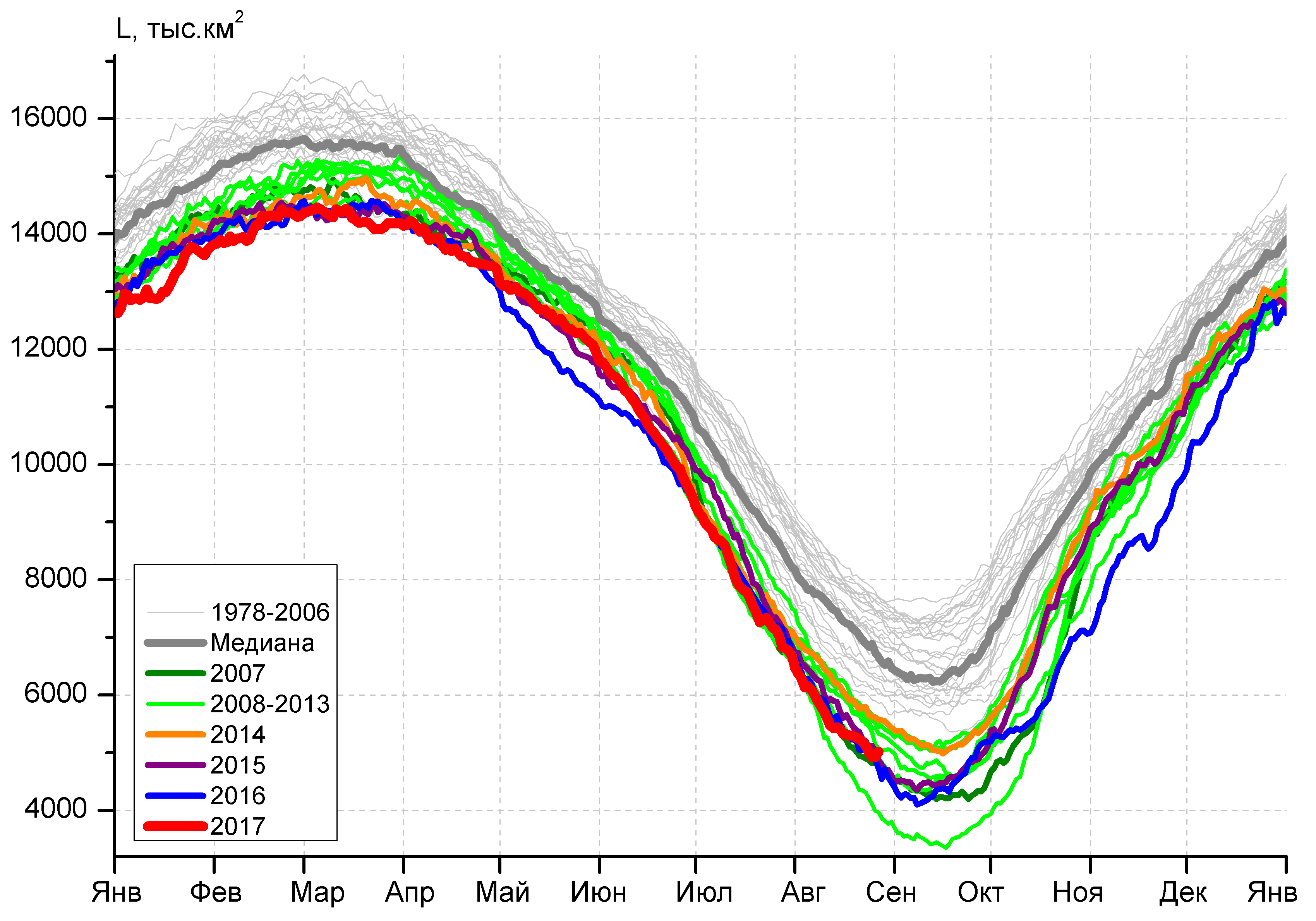 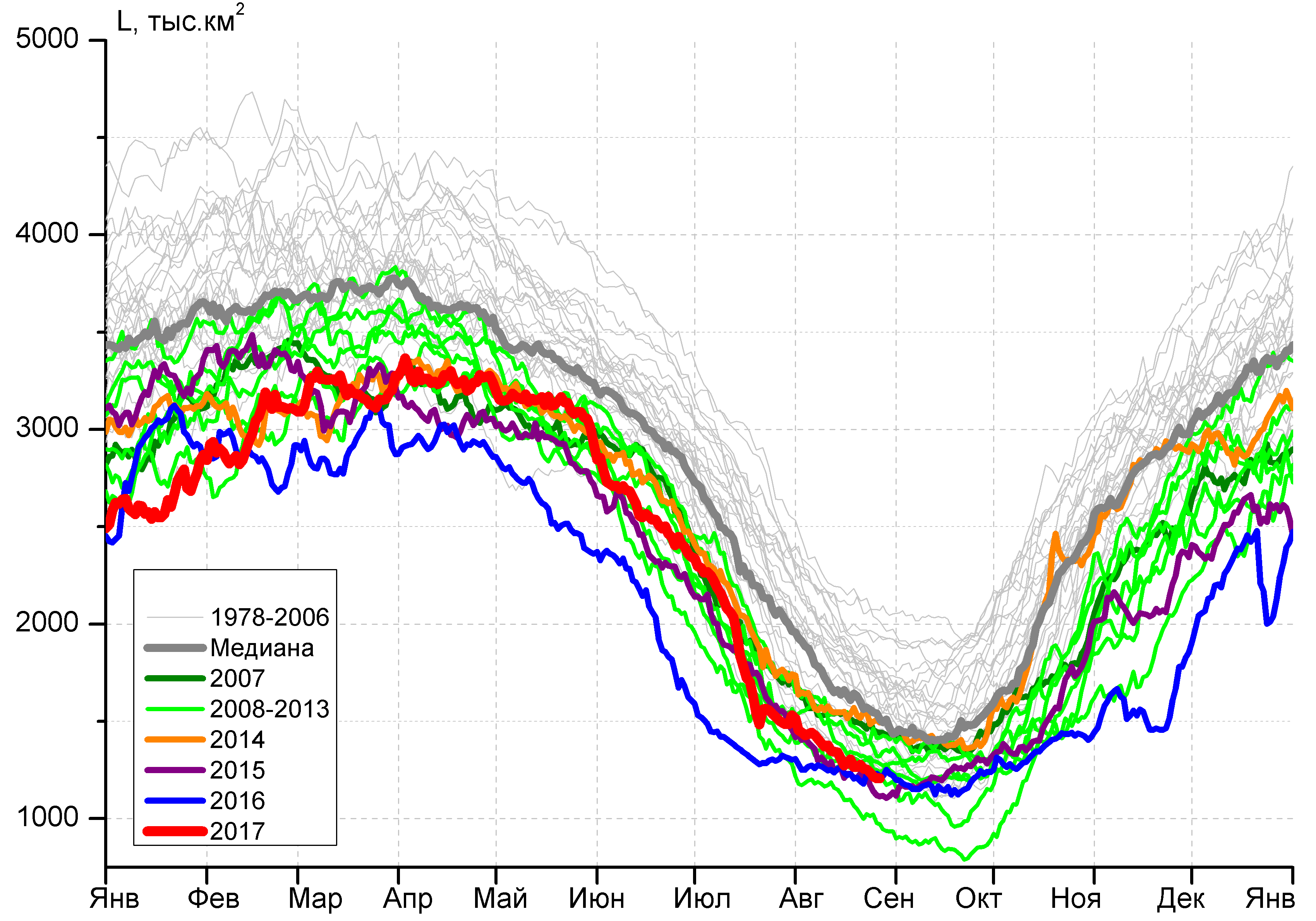 а)б)б)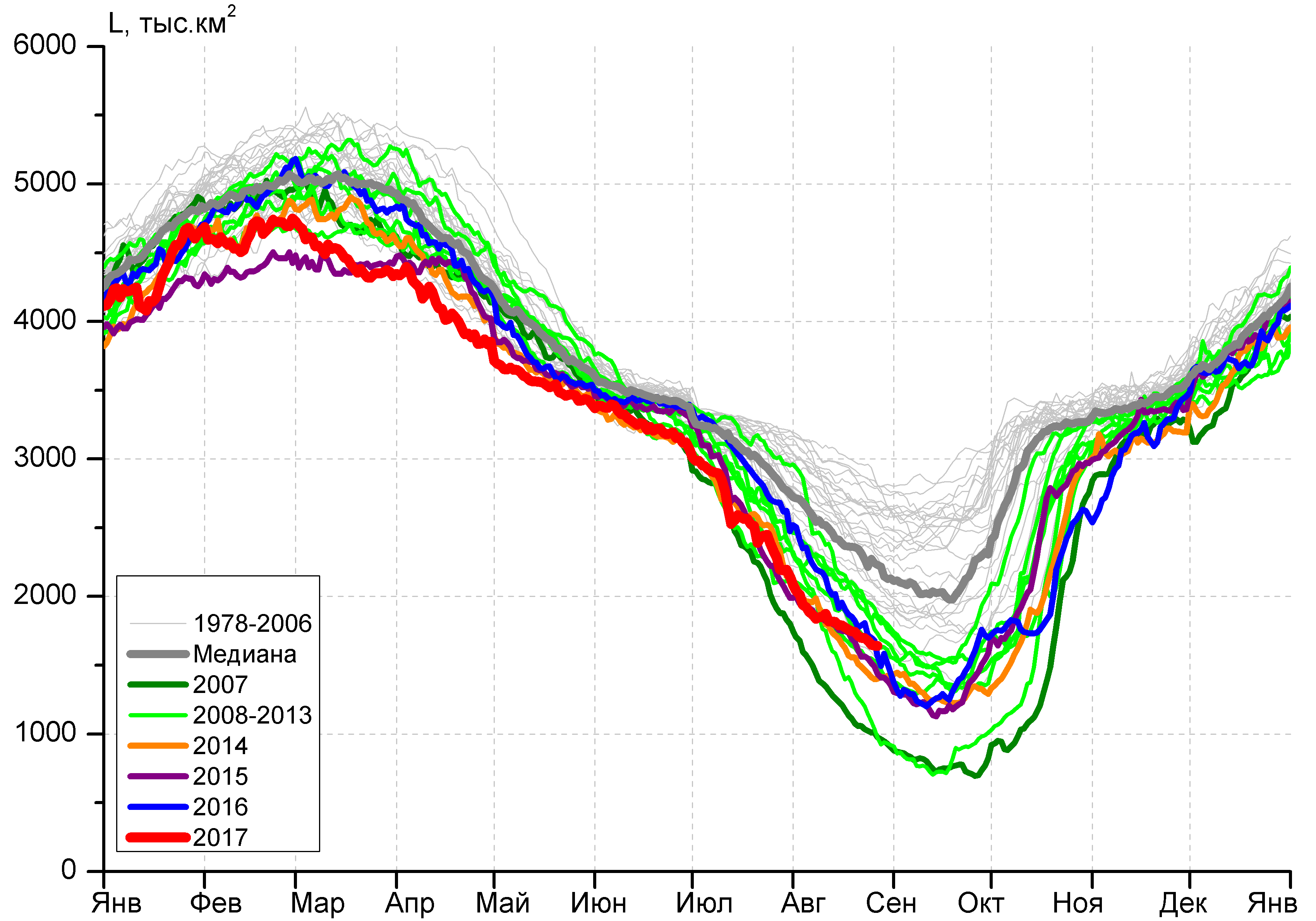 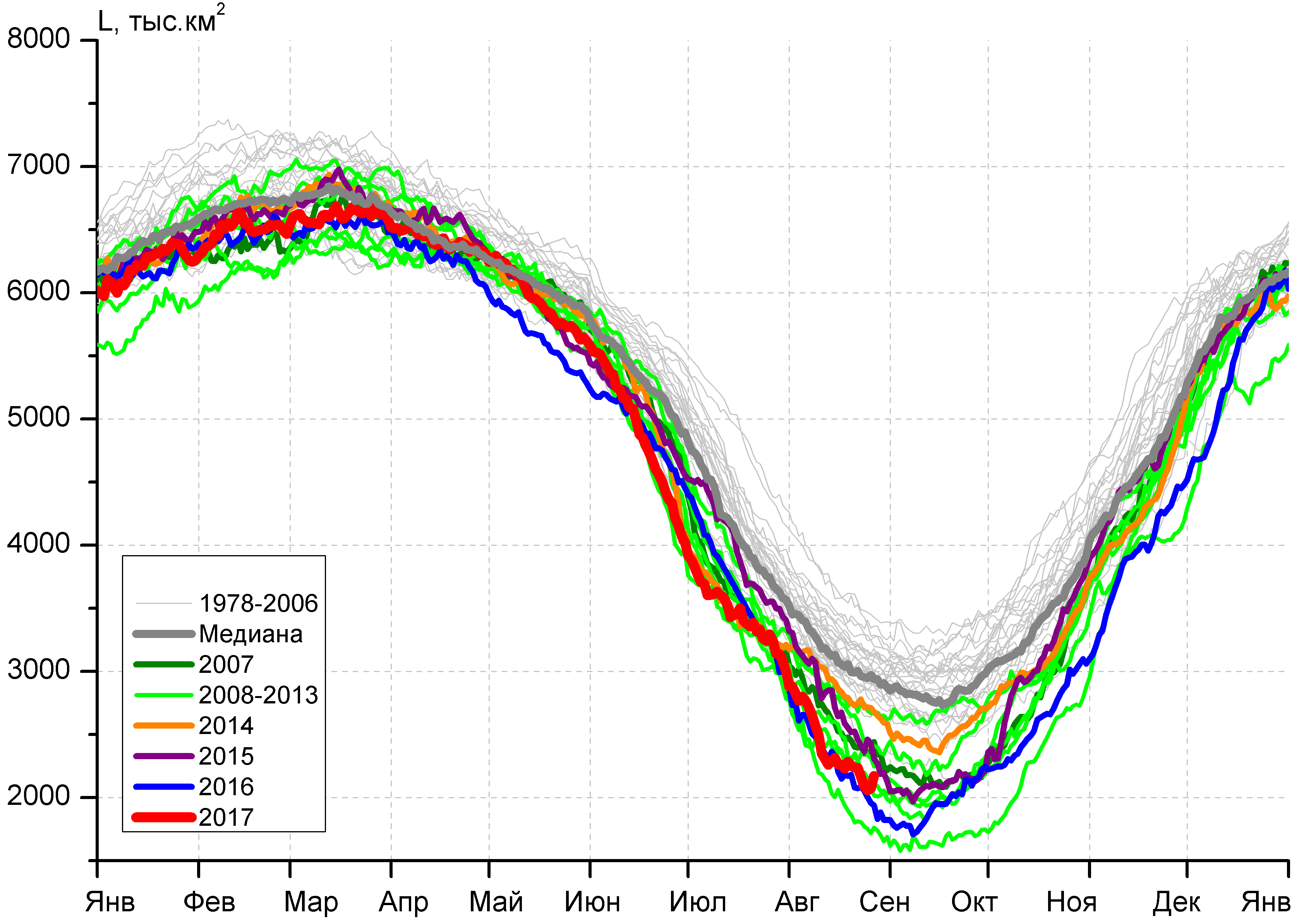 в)г)г)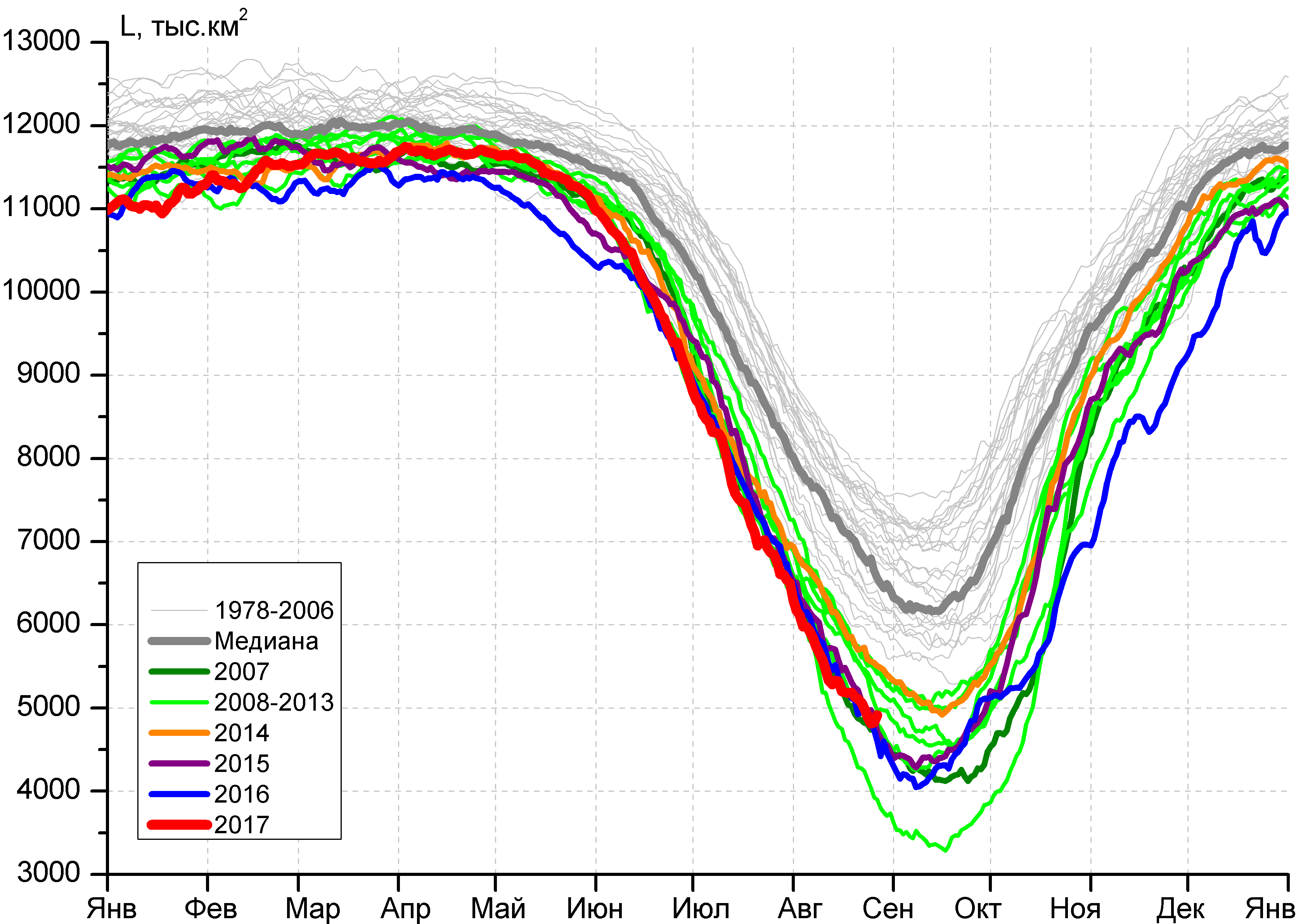 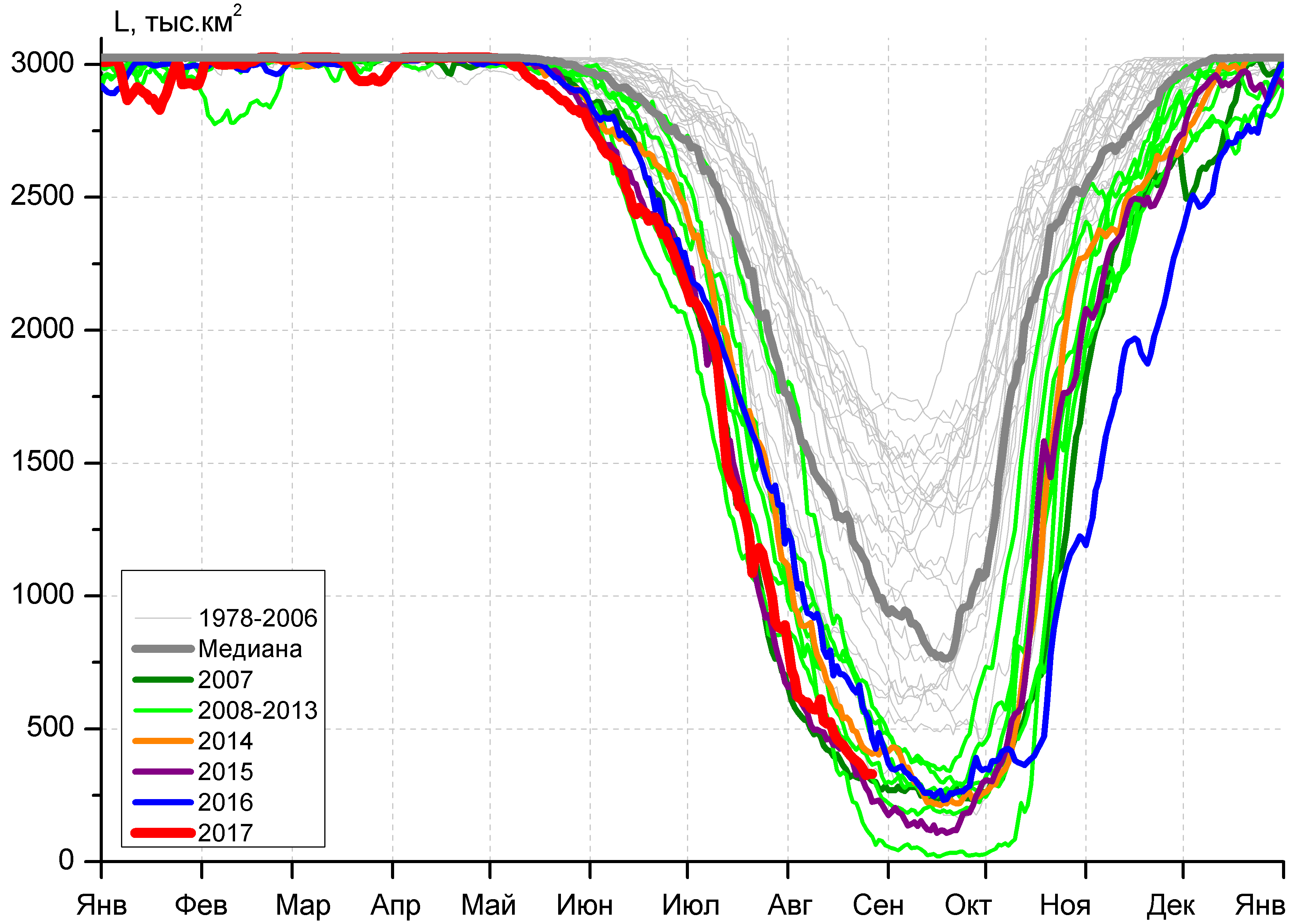 д)д)е)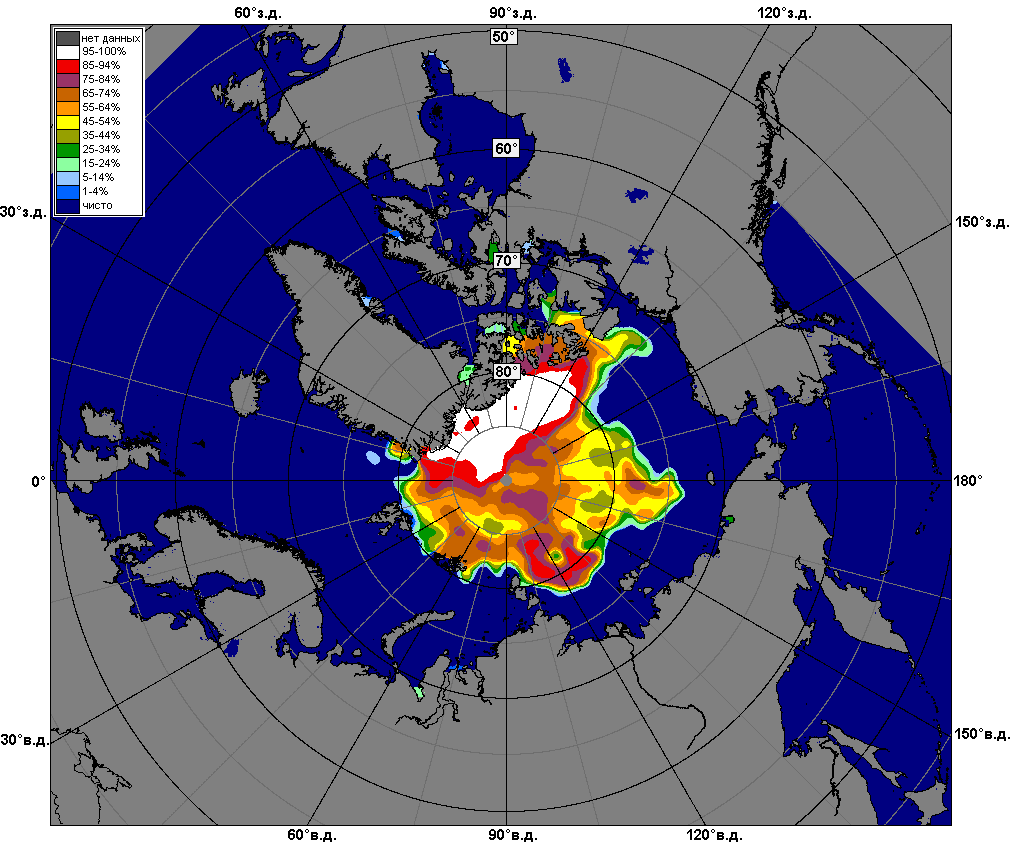 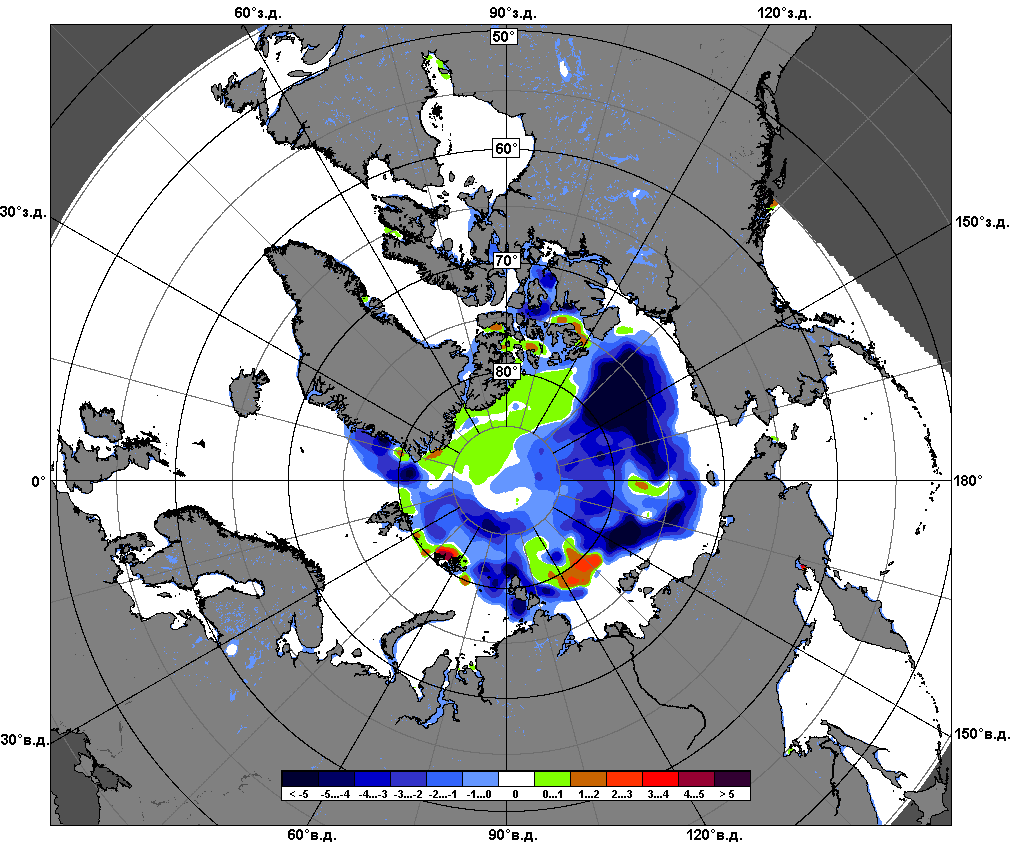 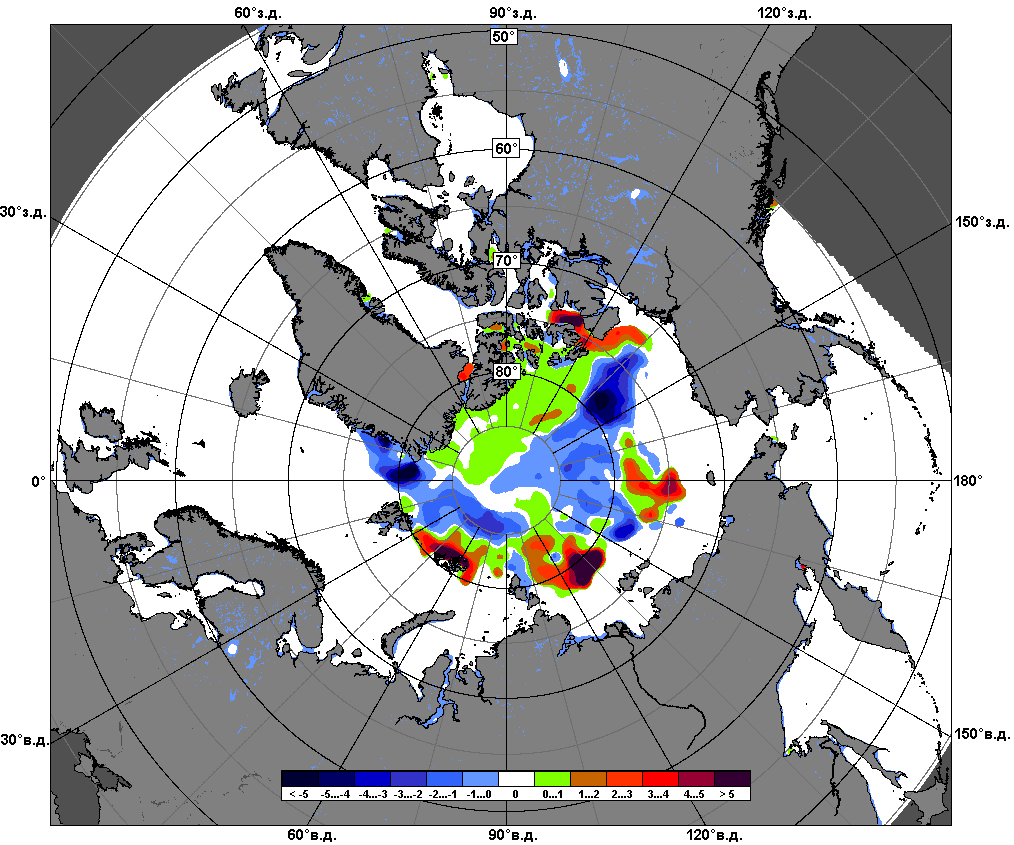 21.08 – 27.08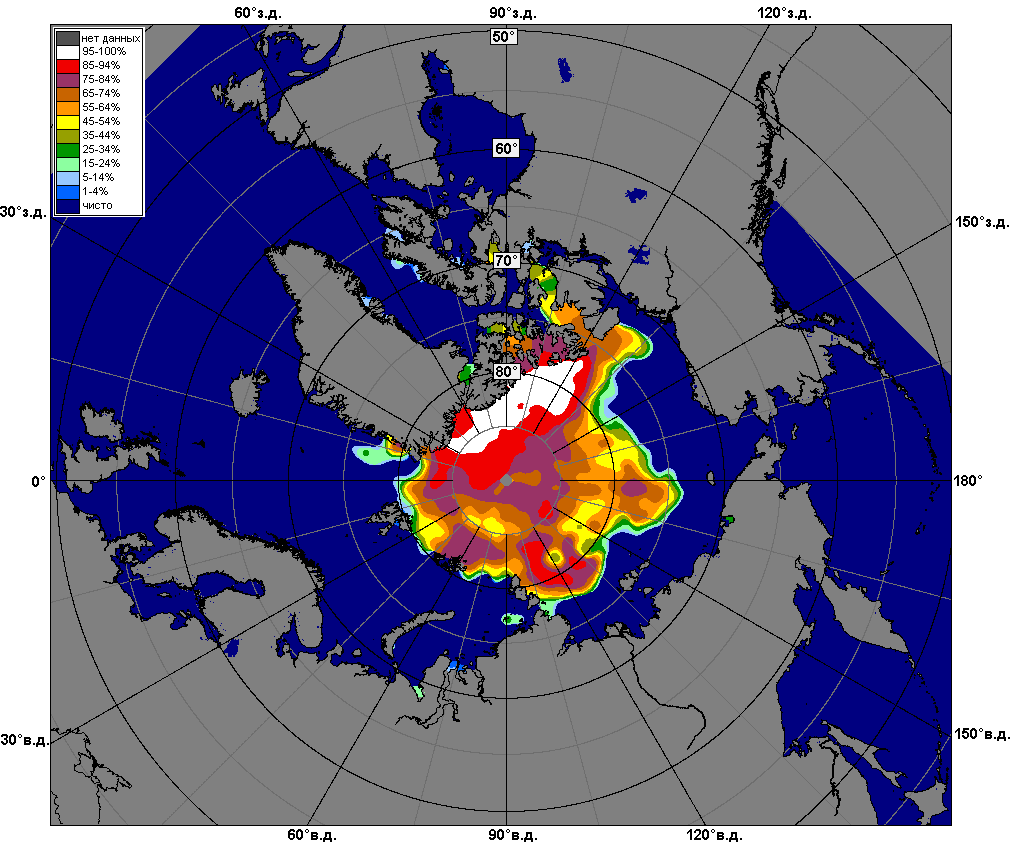 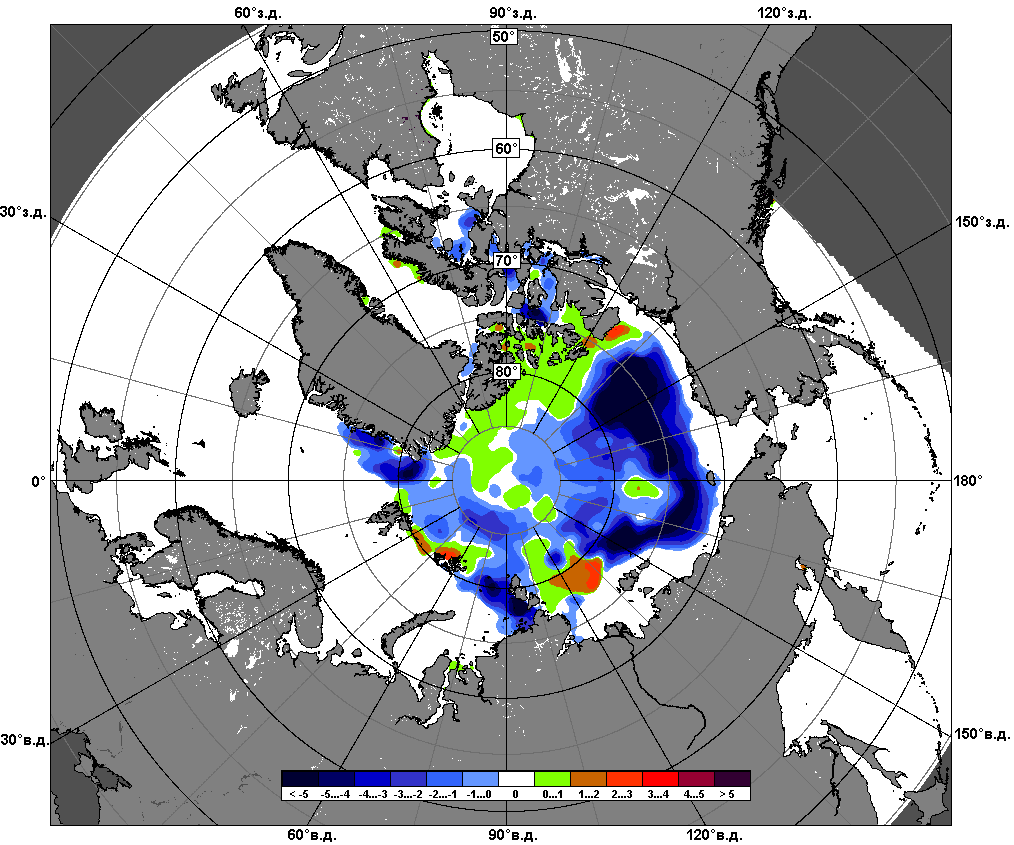 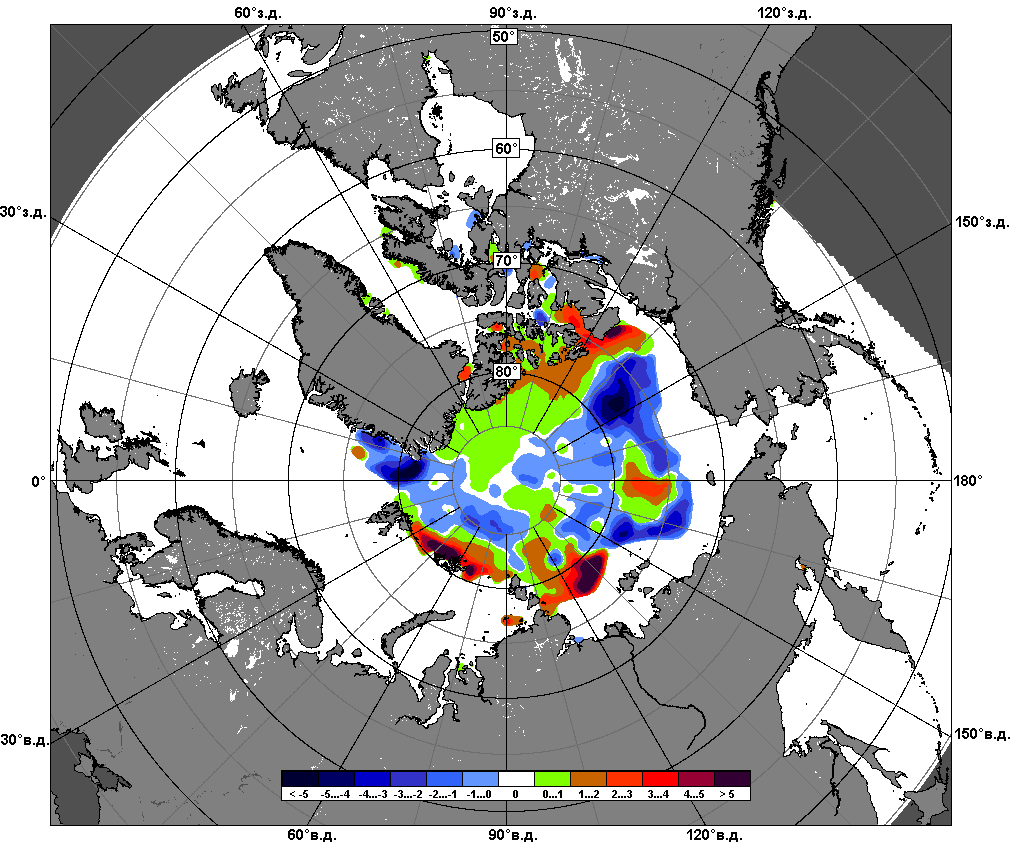 28.07 – 27.08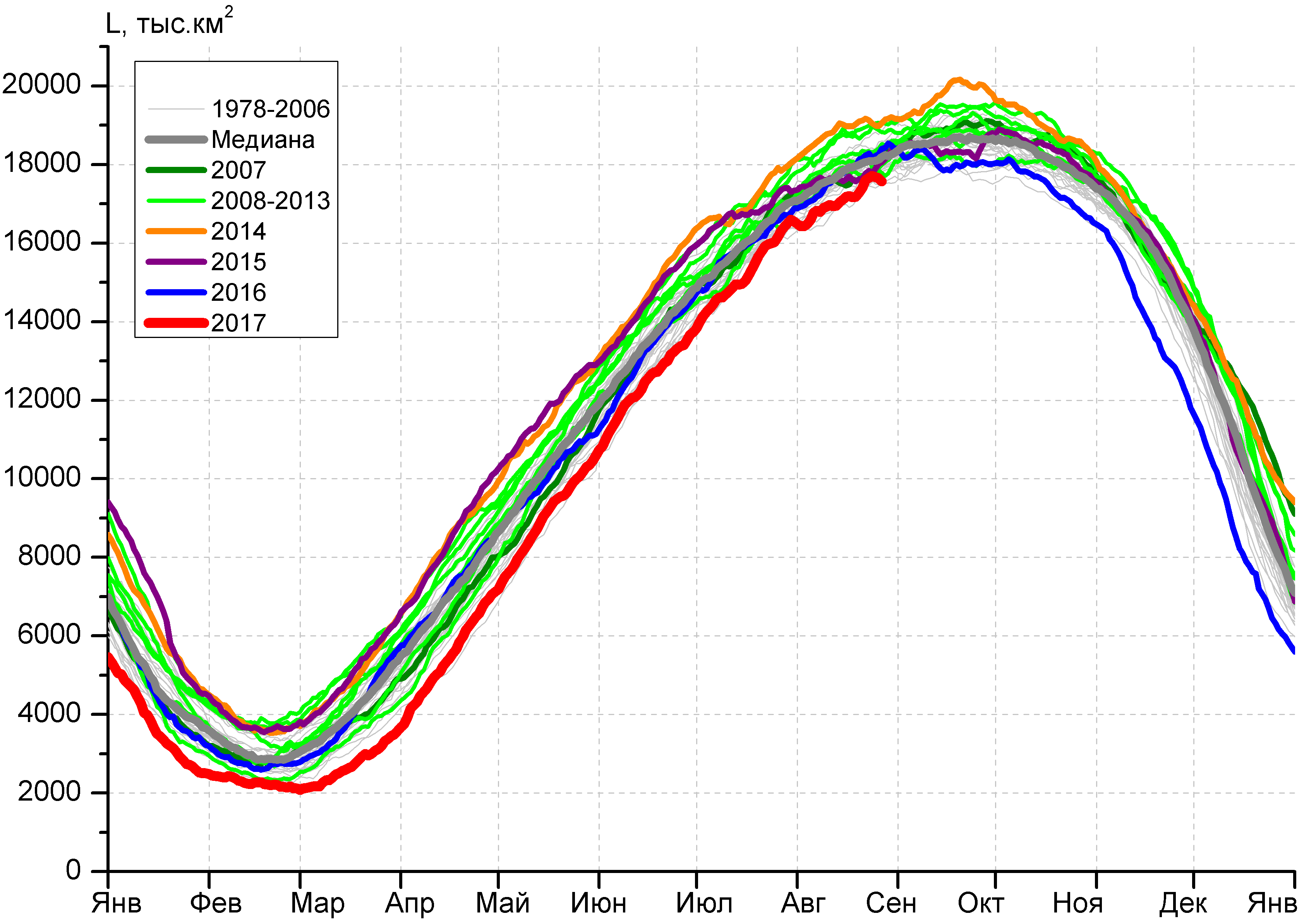 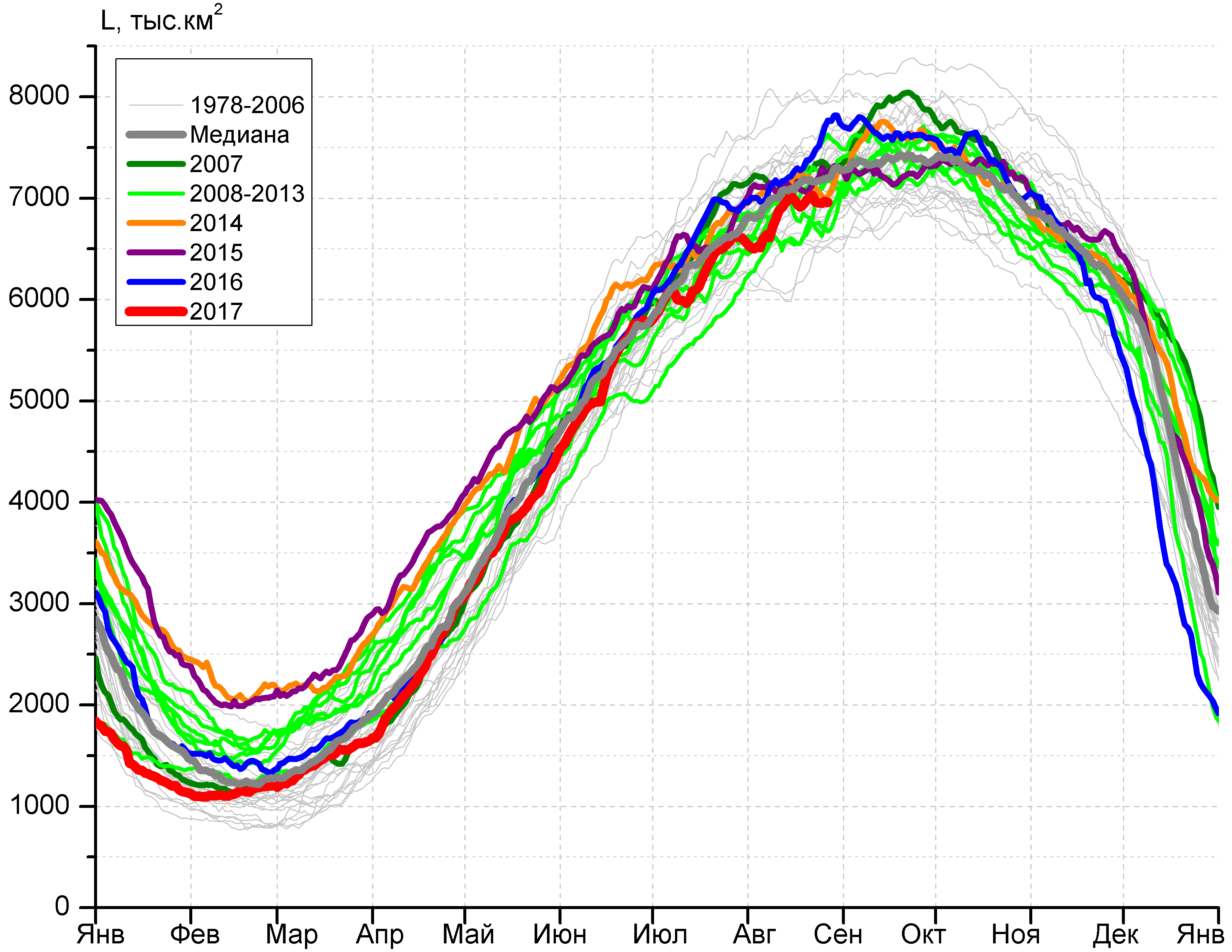 а)б)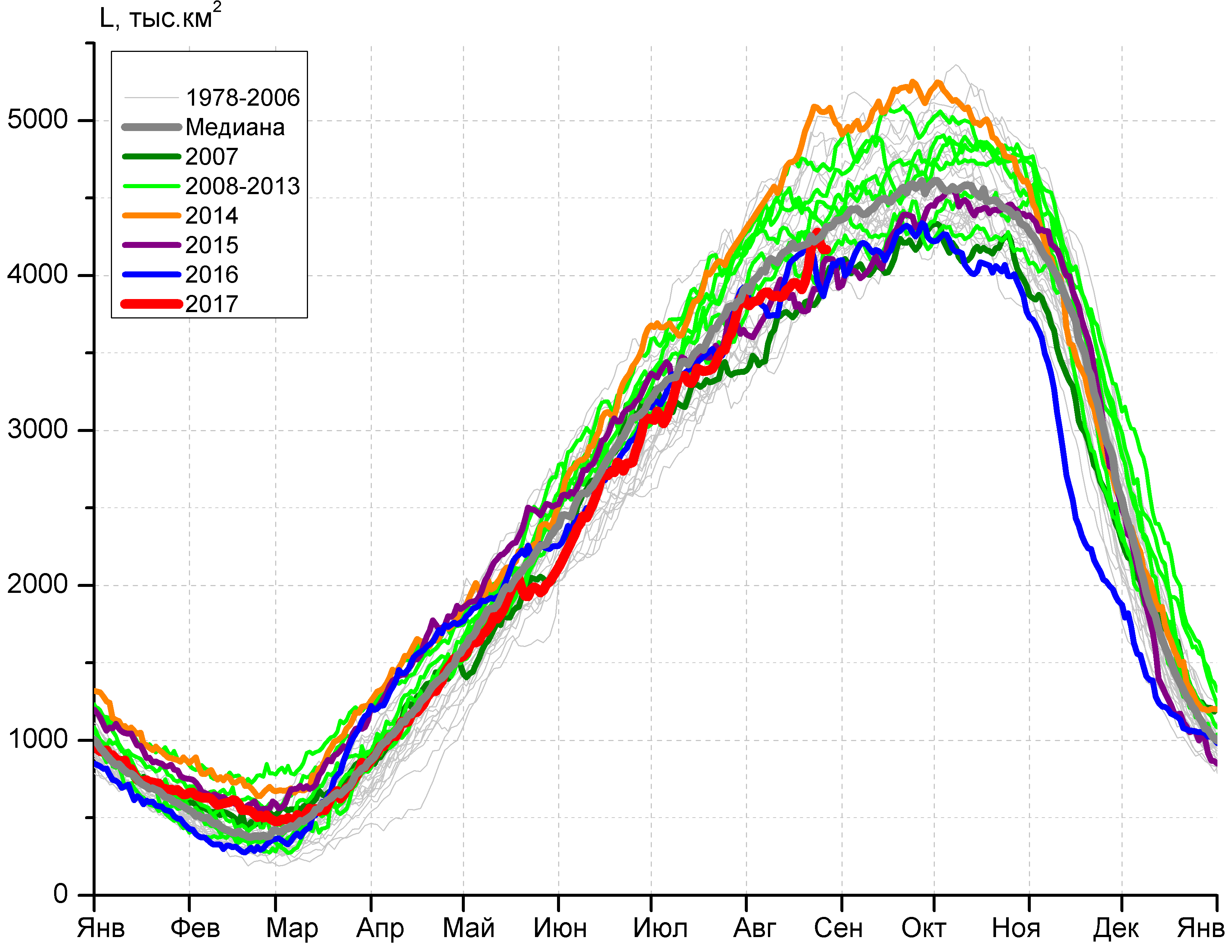 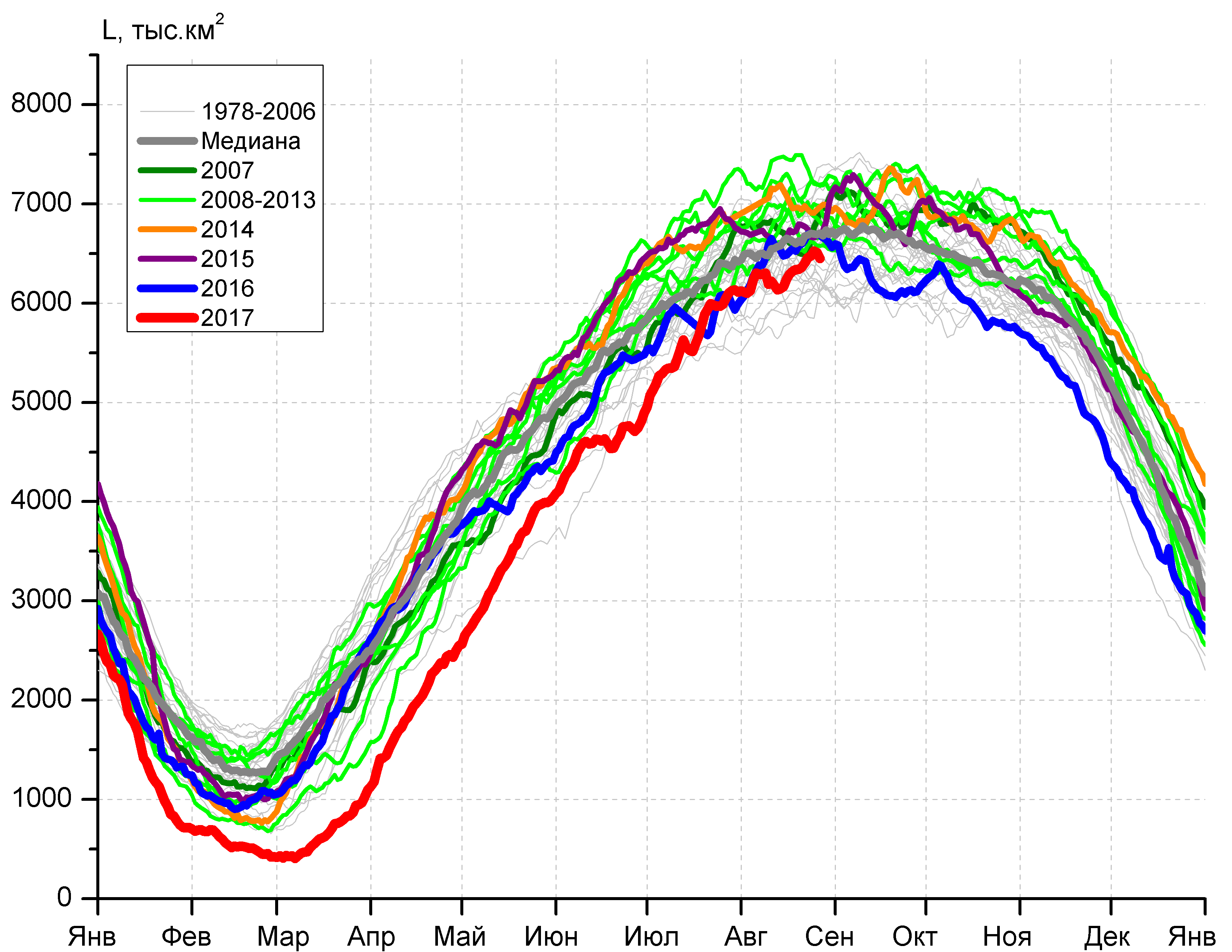 в)г)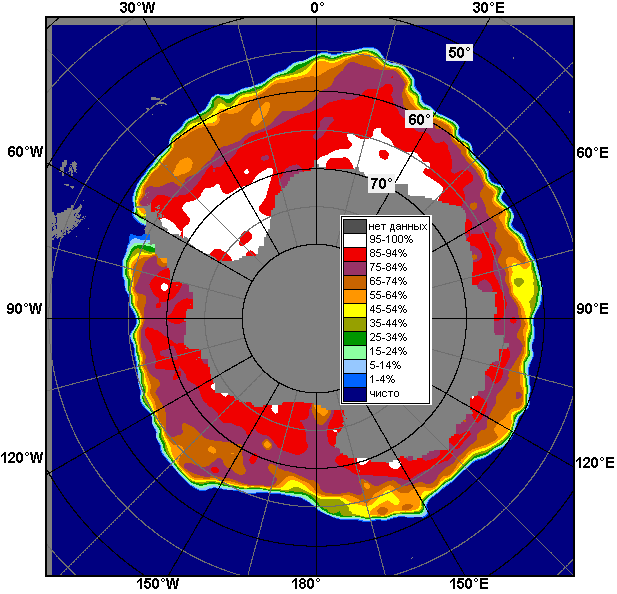 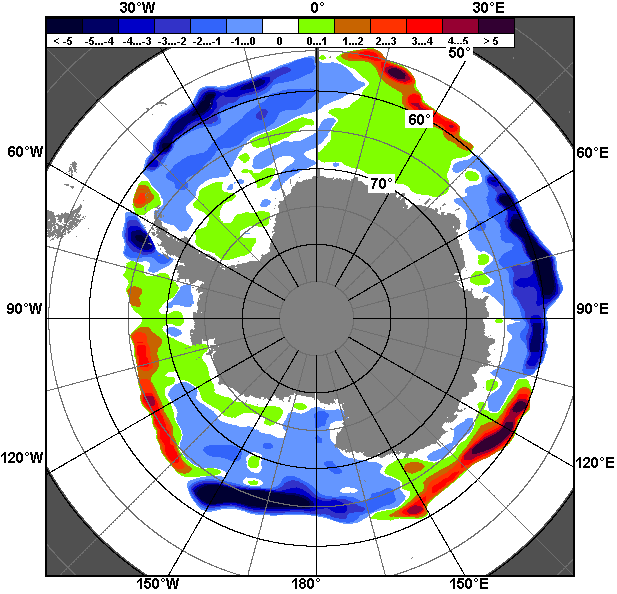 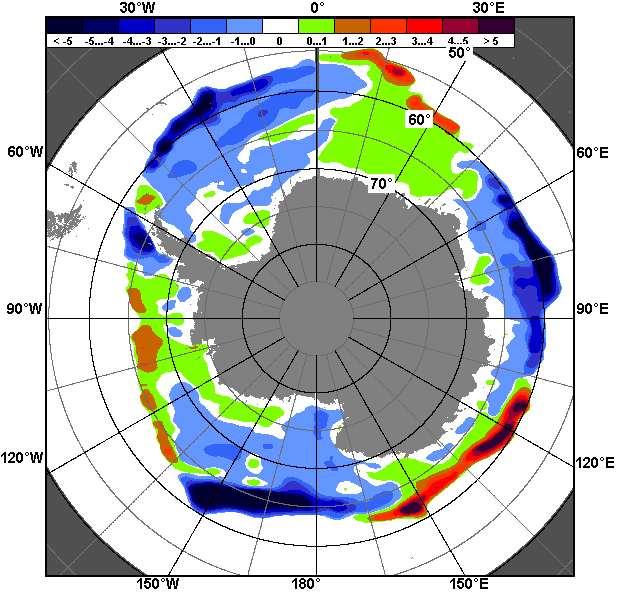 21.08 – 27.0821.08 – 27.0821.08 – 27.08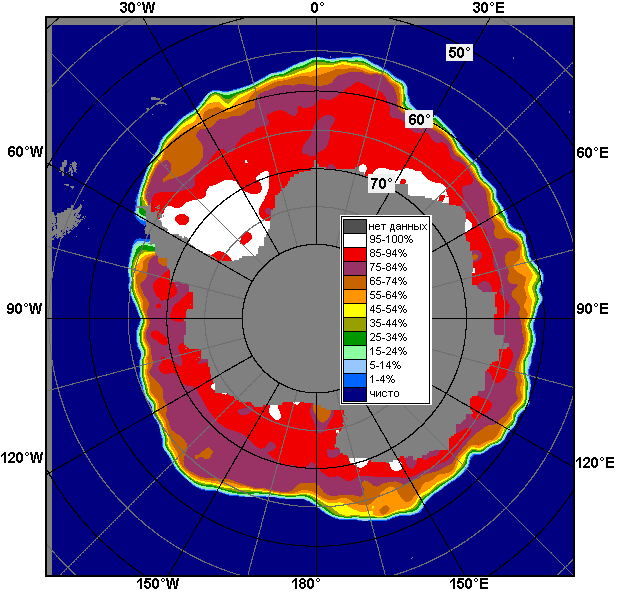 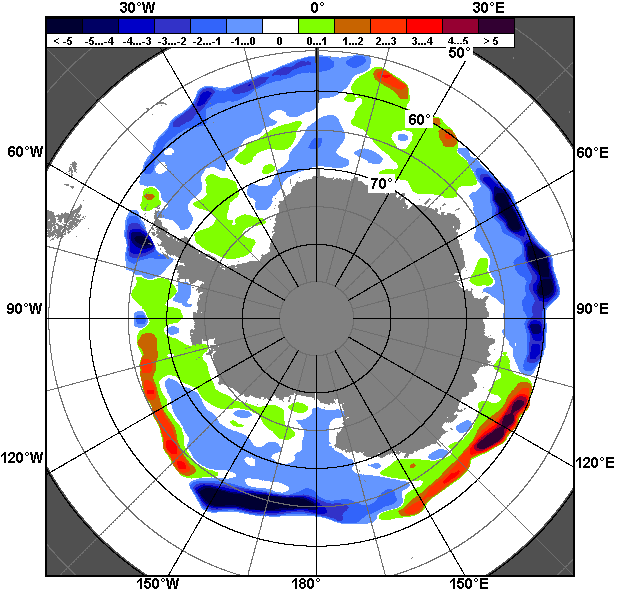 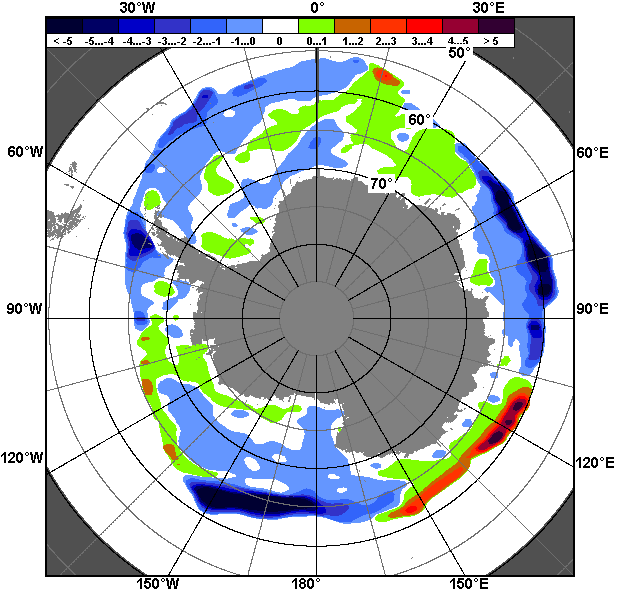 28.07 – 27.0828.07 – 27.0828.07 – 27.08РегионЮжный ОкеанАтлантический секторИндоокеанский сектор Тихоокеанский секторРазность444.17.2247.1189.8тыс.кв.км/сут.63.41.035.327.1МесяцS, тыс. км2Аномалии, тыс км2/%Аномалии, тыс км2/%Аномалии, тыс км2/%Аномалии, тыс км2/%Аномалии, тыс км2/%Аномалии, тыс км2/%Аномалии, тыс км2/%МесяцS, тыс. км22012 г2013 г2014 г2015 г2016 г2007-2017гг1978-2017гг28.07-27.0817001.3-843.0-1489.7-1705.8-608.4-553.3-838.9-609.628.07-27.0817001.3-4.7-8.1-9.1-3.5-3.2-4.7-3.521-27.0817612.0-643.4-1393.1-1460.2-247.1-636.0-658.1-488.521-27.0817612.0-3.5-7.3-7.7-1.4-3.5-3.6-2.7МесяцS, тыс. км2Аномалии, тыс км2/%Аномалии, тыс км2/%Аномалии, тыс км2/%Аномалии, тыс км2/%Аномалии, тыс км2/%Аномалии, тыс км2/%Аномалии, тыс км2/%МесяцS, тыс. км22012 г2013 г2014 г2015 г2016 г2007-2017гг1978-2017гг28.07-27.086797.0-90.3150.1-279.9-300.7-404.6-133.9-176.428.07-27.086797.0-1.32.3-4.0-4.2-5.6-1.9-2.521-27.086975.4-153.6-21.8-103.5-225.8-577.0-162.0-161.821-27.086975.4-2.2-0.3-1.5-3.1-7.6-2.3-2.3МесяцS, тыс. км2Аномалии, тыс км2/%Аномалии, тыс км2/%Аномалии, тыс км2/%Аномалии, тыс км2/%Аномалии, тыс км2/%Аномалии, тыс км2/%Аномалии, тыс км2/%МесяцS, тыс. км22012 г2013 г2014 г2015 г2016 г2007-2017гг1978-2017гг28.07-27.083939.4-445.8-574.5-702.6133.06.3-205.8-159.528.07-27.083939.4-10.2-12.7-15.13.50.2-5.0-3.921-27.084181.8-332.5-522.7-868.6242.0157.8-124.3-137.121-27.084181.8-7.4-11.1-17.26.13.9-2.9-3.2МесяцS, тыс. км2Аномалии, тыс км2/%Аномалии, тыс км2/%Аномалии, тыс км2/%Аномалии, тыс км2/%Аномалии, тыс км2/%Аномалии, тыс км2/%Аномалии, тыс км2/%МесяцS, тыс. км22012 г2013 г2014 г2015 г2016 г2007-2017гг1978-2017гг28.07-27.086262.1-309.7-1068.1-726.0-441.6-157.7-501.5-276.328.07-27.086262.1-4.7-14.6-10.4-6.6-2.5-7.4-4.221-27.086454.8-157.2-848.6-488.2-263.2-216.7-371.7-189.621-27.086454.8-2.4-11.6-7.0-3.9-3.2-5.4-2.9МесяцМинимальное знач.Максимальное знач.Среднее знач.Медиана21-27.0817238.721.08.200219171.922.08.201418100.418083.2МесяцМинимальное знач.Максимальное знач.Среднее знач.Медиана21-27.086295.121.08.19838071.621.08.19807137.27162.1МесяцМинимальное знач.Максимальное знач.Среднее знач.Медиана21-27.083777.121.08.20155089.523.08.20144318.94237.5МесяцМинимальное знач.Максимальное знач.Среднее знач.Медиана21-27.085849.225.08.19937492.521.08.20136644.36674.0РегионS, тыс. км2Аномалии, тыс км2/%Аномалии, тыс км2/%Аномалии, тыс км2/%Аномалии, тыс км2/%Аномалии, тыс км2/%Аномалии, тыс км2/%Аномалии, тыс км2/%1978-2017гг1978-2017гг1978-2017гг1978-2017ггРегионS, тыс. км22012 г2013 г2014 г2015 г2016 г2007-2017гг1978-2017ггМинимум датаМаксимум датаСреднееМедианаСев. полярная область5058.5876.1-603.2-626.0-70.297.4-124.7-1485.33963.427.08.20128032.521.08.19966543.96739.2Сев. полярная область5058.520.9-10.7-11.0-1.42.0-2.4-22.73963.427.08.20128032.521.08.19966543.96739.2Сектор 45°W-95°E1236.7-35.0232.8-277.263.423.4-53.8-303.7972.727.08.20132132.823.08.19811540.31511.9Сектор 45°W-95°E1236.7-2.723.2-18.35.41.9-4.2-19.7972.727.08.20132132.823.08.19811540.31511.9Гренландское море142.0-191.2-60.5-93.3-83.7-56.4-112.3-152.777.224.08.2002534.221.08.1981294.7294.4Гренландское море142.0-57.4-29.9-39.7-37.1-28.4-44.2-51.877.224.08.2002534.221.08.1981294.7294.4Баренцево море33.526.621.9-115.729.225.11.8-35.70.026.08.2015242.426.08.198269.251.8Баренцево море33.5384.7188.6-77.5669.2298.35.7-51.60.026.08.2015242.426.08.198269.251.8Карское море31.519.8-71.3-74.93.07.1-21.1-175.18.121.08.2012492.221.08.1980206.6180.6Карское море31.5169.4-69.3-70.410.628.9-40.1-84.78.121.08.2012492.221.08.1980206.6180.6Сектор 95°E-170°W1675.0538.9-275.0228.8141.9-45.289.6-488.9972.727.08.20122961.621.08.19962163.92184.3Сектор 95°E-170°W1675.047.4-14.115.89.3-2.65.7-22.6972.727.08.20122961.621.08.19962163.92184.3Море Лаптевых169.8125.95.6158.152.6-139.710.5-95.58.925.08.2014571.024.08.1996265.3269.7Море Лаптевых169.8286.93.41355.044.9-45.16.6-36.08.925.08.2014571.024.08.1996265.3269.7Восточно-Сибирское море136.792.6-247.4-161.1-4.6-4.1-57.8-304.70.624.08.2007844.322.08.1996441.5416.2Восточно-Сибирское море136.7209.5-64.4-54.1-3.3-2.9-29.7-69.00.624.08.2007844.322.08.1996441.5416.2Чукотское море16.3-42.8-2.4-13.01.4-93.2-14.0-120.60.023.08.2009377.721.08.1988136.9129.9Чукотское море16.3-72.4-12.6-44.49.6-85.1-46.3-88.10.023.08.2009377.721.08.1988136.9129.9Берингово море2.62.62.42.6-3.3-1.51.42.20.021.08.197912.524.08.20150.30.0Берингово море2.6-1391.7--56.6-37.6121.2684.40.021.08.197912.524.08.20150.30.0Сектор 170°W-45°W2146.8372.2-560.9-577.6-275.4119.3-160.6-692.81717.626.08.20123610.021.08.19832839.62953.2Сектор 170°W-45°W2146.821.0-20.7-21.2-11.45.9-7.0-24.41717.626.08.20123610.021.08.19832839.62953.2Море Бофорта144.1123.9-74.6-34.017.2116.511.8-105.415.426.08.2012478.525.08.1991249.5263.1Море Бофорта144.1615.2-34.1-19.113.6422.38.9-42.315.426.08.2012478.525.08.1991249.5263.1Гудзонов залив24.1-4.0-9.9-10.3-4.4-1.7-3.1-11.48.926.08.2009114.927.08.198035.532.4Гудзонов залив24.1-14.3-29.2-30.0-15.5-6.4-11.3-32.28.926.08.2009114.927.08.198035.532.4Море Лабрадор2.02.02.02.0-4.0-1.30.0-1.90.021.08.200720.726.08.20033.92.8Море Лабрадор2.0----67.0-38.8-0.6-48.60.021.08.200720.726.08.20033.92.8Дейвисов пролив17.21.7-0.51.4-18.7-4.0-2.4-11.05.427.08.2017140.121.08.198328.122.9Дейвисов пролив17.211.1-2.88.6-52.2-18.7-12.5-39.15.427.08.2017140.121.08.198328.122.9Канадский архипелаг418.987.9-65.2-176.3-10.683.69.2-107.7216.425.08.2011828.122.08.1992526.6543.5Канадский архипелаг418.926.5-13.5-29.6-2.525.02.3-20.5216.425.08.2011828.122.08.1992526.6543.5РегионS, тыс. км2Аномалии, тыс км2/%Аномалии, тыс км2/%Аномалии, тыс км2/%Аномалии, тыс км2/%Аномалии, тыс км2/%Аномалии, тыс км2/%Аномалии, тыс км2/%1978-2017гг1978-2017гг1978-2017гг1978-2017ггРегионS, тыс. км22012 г2013 г2014 г2015 г2016 г2007-2017гг1978-2017ггМинимум датаМаксимум датаСреднееМедианаСев. полярная область5719.3435.8-562.9-634.3-253.1-62.6-250.9-1505.83963.427.08.20129588.428.07.19837225.07358.9Сев. полярная область5719.38.2-9.0-10.0-4.2-1.1-4.2-20.83963.427.08.20129588.428.07.19837225.07358.9Сектор 45°W-95°E1357.526.3218.9-229.956.2105.9-35.8-340.8972.727.08.20132641.128.07.19811698.31670.2Сектор 45°W-95°E1357.52.019.2-14.54.38.5-2.6-20.1972.727.08.20132641.128.07.19811698.31670.2Гренландское море188.5-167.1-25.6-80.8-107.1-42.8-100.1-150.877.224.08.2002588.903.08.1981339.4338.6Гренландское море188.5-47.0-12.0-30.0-36.2-18.5-34.7-44.477.224.08.2002588.903.08.1981339.4338.6Баренцево море43.133.333.4-76.822.034.94.6-50.70.026.08.2015378.028.07.198293.879.3Баренцево море43.1337.7341.9-64.0104.4421.812.0-54.00.026.08.2015378.028.07.198293.879.3Карское море90.567.9-49.6-78.840.446.1-8.7-196.48.121.08.2012794.128.07.1981286.9259.1Карское море90.5300.6-35.4-46.580.6103.9-8.8-68.48.121.08.2012794.128.07.1981286.9259.1Сектор 95°E-170°W1860.6143.5-343.369.064.1-242.9-66.2-539.5972.727.08.20123217.828.07.19792400.12459.2Сектор 95°E-170°W1860.68.4-15.63.93.6-11.5-3.4-22.5972.727.08.20123217.828.07.19792400.12459.2Море Лаптевых260.3157.641.7221.166.4-140.642.4-69.38.925.08.2014661.529.07.2004329.6330.0Море Лаптевых260.3153.419.1564.034.2-35.119.5-21.08.925.08.2014661.529.07.2004329.6330.0Восточно-Сибирское море183.0-89.1-322.7-252.8-38.8-89.0-146.0-360.70.624.08.2007914.507.08.1996543.7556.7Восточно-Сибирское море183.0-32.8-63.8-58.0-17.5-32.7-44.4-66.30.624.08.2007914.507.08.1996543.7556.7Чукотское море23.2-160.2-51.8-86.5-7.0-136.5-58.4-160.60.023.08.2009444.028.07.1983183.8191.8Чукотское море23.2-87.3-69.0-78.8-23.2-85.5-71.5-87.40.023.08.2009444.028.07.1983183.8191.8Берингово море4.63.94.14.0-1.5-0.92.73.50.001.08.198121.029.07.20161.10.0Берингово море4.6576.2810.3688.9-25.1-15.7148.1317.50.001.08.198121.029.07.20161.10.0Сектор 170°W-45°W2501.2265.9-438.5-473.4-373.474.4-148.9-625.41717.626.08.20124400.129.07.19923126.63156.2Сектор 170°W-45°W2501.211.9-14.9-15.9-13.03.1-5.6-20.01717.626.08.20124400.129.07.19923126.63156.2Море Бофорта170.5114.7-77.7-40.6-51.099.24.1-108.515.426.08.2012478.525.08.1991279.0289.6Море Бофорта170.5205.5-31.3-19.2-23.0139.12.5-38.915.426.08.2012478.525.08.1991279.0289.6Гудзонов залив28.4-2.0-6.9-6.3-7.1-0.3-3.6-16.84.810.08.1995397.128.07.199245.236.1Гудзонов залив28.4-6.5-19.6-18.1-20.1-1.0-11.1-37.14.810.08.1995397.128.07.199245.236.1Море Лабрадор3.92.93.23.1-4.4-0.51.1-0.60.029.07.200942.015.08.19944.43.3Море Лабрадор3.9311.6489.2411.5-53.4-10.438.1-12.80.029.07.200942.015.08.19944.43.3Дейвисов пролив52.127.528.631.0-32.614.620.1-4.65.427.08.2017264.830.07.198356.734.9Дейвисов пролив52.1111.7122.1146.5-38.538.863.0-8.25.427.08.2017264.830.07.198356.734.9Канадский архипелаг530.090.1-83.8-153.7-55.868.1-12.9-120.3216.425.08.20111030.328.07.1983650.3666.4Канадский архипелаг530.020.5-13.7-22.5-9.514.7-2.4-18.5216.425.08.20111030.328.07.1983650.3666.4РегионS, тыс. км2Аномалии, тыс км2/%Аномалии, тыс км2/%Аномалии, тыс км2/%Аномалии, тыс км2/%Аномалии, тыс км2/%Аномалии, тыс км2/%Аномалии, тыс км2/%1978-2017гг1978-2017гг1978-2017гг1978-2017ггРегионS, тыс. км22012 г2013 г2014 г2015 г2016 г2007-2017гг1978-2017ггМинимум датаМаксимум датаСреднееМедианаЮжный Океан17612.0-643.4-1393.1-1460.2-247.1-636.0-658.1-488.517238.721.08.200219171.922.08.201418100.418083.2Южный Океан17612.0-3.5-7.3-7.7-1.4-3.5-3.6-2.717238.721.08.200219171.922.08.201418100.418083.2Атлантический сектор6975.4-153.6-21.8-103.5-225.8-577.0-162.0-161.86295.121.08.19838071.621.08.19807137.27162.1Атлантический сектор6975.4-2.2-0.3-1.5-3.1-7.6-2.3-2.36295.121.08.19838071.621.08.19807137.27162.1Западная часть моря Уэдделла2310.520.7-250.2-190.1-147.6-363.9-175.8-178.52149.521.08.20033139.821.08.19802489.12458.1Западная часть моря Уэдделла2310.50.9-9.8-7.6-6.0-13.6-7.1-7.22149.521.08.20033139.821.08.19802489.12458.1Восточная часть моря Уэдделла4664.9-174.3228.586.6-78.2-213.213.716.73870.021.08.19865447.126.08.19924648.14654.4Восточная часть моря Уэдделла4664.9-3.65.11.9-1.6-4.40.30.43870.021.08.19865447.126.08.19924648.14654.4Индоокеанский сектор4181.8-332.5-522.7-868.6242.0157.8-124.3-137.13777.121.08.20155089.523.08.20144318.94237.5Индоокеанский сектор4181.8-7.4-11.1-17.26.13.9-2.9-3.23777.121.08.20155089.523.08.20144318.94237.5Море Космонавтов1119.2-29.0-89.8-299.093.3162.3-9.18.4878.421.08.19971505.426.08.20101110.81101.6Море Космонавтов1119.2-2.5-7.4-21.19.117.0-0.80.8878.421.08.19971505.426.08.20101110.81101.6Море Содружества1147.2-309.5-350.4-529.9-40.2-234.0-288.7-324.51062.121.08.20151826.227.08.20061471.71470.3Море Содружества1147.2-21.2-23.4-31.6-3.4-16.9-20.1-22.01062.121.08.20151826.227.08.20061471.71470.3Море Моусона1915.46.0-82.5-39.6188.9229.5173.5179.01385.325.08.20022296.427.08.19821736.41703.4Море Моусона1915.40.3-4.1-2.010.913.610.010.31385.325.08.20022296.427.08.19821736.41703.4Тихоокеанский сектор6454.8-157.2-848.6-488.2-263.2-216.7-371.7-189.65849.225.08.19937492.521.08.20136644.36674.0Тихоокеанский сектор6454.8-2.4-11.6-7.0-3.9-3.2-5.4-2.95849.225.08.19937492.521.08.20136644.36674.0Море Росса5289.2-156.0-682.4-276.0163.4-175.8-304.8-154.54584.423.08.19806208.127.08.20005443.75479.9Море Росса5289.2-2.9-11.4-5.03.2-3.2-5.4-2.84584.423.08.19806208.127.08.20005443.75479.9Море Беллинсгаузена1165.6-1.2-166.2-212.2-426.7-40.9-66.9-35.1588.327.08.19891612.523.08.20151200.61191.6Море Беллинсгаузена1165.6-0.1-12.5-15.4-26.8-3.4-5.4-2.9588.327.08.19891612.523.08.20151200.61191.6РегионS, тыс. км2Аномалии, тыс км2/%Аномалии, тыс км2/%Аномалии, тыс км2/%Аномалии, тыс км2/%Аномалии, тыс км2/%Аномалии, тыс км2/%Аномалии, тыс км2/%1978-2017гг1978-2017гг1978-2017гг1978-2017ггРегионS, тыс. км22012 г2013 г2014 г2015 г2016 г2007-2017гг1978-2017ггМинимум датаМаксимум датаСреднееМедианаЮжный Океан17001.3-843.0-1489.7-1705.8-608.4-553.3-838.9-609.616108.629.07.198519171.922.08.201417610.817610.4Южный Океан17001.3-4.7-8.1-9.1-3.5-3.2-4.7-3.516108.629.07.198519171.922.08.201417610.817610.4Атлантический сектор6797.0-90.3150.1-279.9-300.7-404.6-133.9-176.45980.215.08.19868079.908.08.19926973.46978.6Атлантический сектор6797.0-1.32.3-4.0-4.2-5.6-1.9-2.55980.215.08.19868079.908.08.19926973.46978.6Западная часть моря Уэдделла2344.30.5-153.5-56.0-86.5-162.6-119.1-137.52067.913.08.19833226.417.08.19802481.82440.9Западная часть моря Уэдделла2344.30.0-6.1-2.3-3.6-6.5-4.8-5.52067.913.08.19833226.417.08.19802481.82440.9Восточная часть моря Уэдделла4452.7-90.8303.6-223.9-214.3-242.1-14.7-38.93380.315.08.19865447.126.08.19924491.64529.2Восточная часть моря Уэдделла4452.7-2.07.3-4.8-4.6-5.2-0.3-0.93380.315.08.19865447.126.08.19924491.64529.2Индоокеанский сектор3939.4-445.8-574.5-702.6133.06.3-205.8-159.53171.829.07.20025089.523.08.20144098.94120.8Индоокеанский сектор3939.4-10.2-12.7-15.13.50.2-5.0-3.93171.829.07.20025089.523.08.20144098.94120.8Море Космонавтов1010.3-114.0-139.8-283.892.4118.9-58.7-19.3566.207.08.19811505.426.08.20101029.61030.5Море Космонавтов1010.3-10.1-12.2-21.910.113.3-5.5-1.9566.207.08.19811505.426.08.20101029.61030.5Море Содружества1099.9-317.2-350.6-405.1-106.8-203.3-281.7-301.3930.008.08.19791826.227.08.20061401.11403.4Море Содружества1099.9-22.4-24.2-26.9-8.8-15.6-20.4-21.5930.008.08.19791826.227.08.20061401.11403.4Море Моусона1829.3-14.5-84.0-13.7147.390.7134.6161.11184.101.08.19802296.427.08.19821668.21675.5Море Моусона1829.3-0.8-4.4-0.78.85.27.99.71184.101.08.19802296.427.08.19821668.21675.5Тихоокеанский сектор6262.1-309.7-1068.1-726.0-441.6-157.7-501.5-276.35485.930.07.19807493.320.08.20136538.46544.1Тихоокеанский сектор6262.1-4.7-14.6-10.4-6.6-2.5-7.4-4.25485.930.07.19807493.320.08.20136538.46544.1Море Росса5243.4-194.4-747.2-425.7-13.9-115.8-331.2-151.33986.201.08.19806208.127.08.20005394.75420.9Море Росса5243.4-3.6-12.5-7.5-0.3-2.2-5.9-2.83986.201.08.19806208.127.08.20005394.75420.9Море Беллинсгаузена1018.7-115.2-320.9-300.3-430.1-41.9-170.6-125.0465.928.07.20001662.003.08.19951143.71140.1Море Беллинсгаузена1018.7-10.2-24.0-22.8-29.7-3.9-14.3-10.9465.928.07.20001662.003.08.19951143.71140.1РегионСев. полярная областьСектор 45°W-95°EГренландское мореБаренцево мореРазность-277.7-55.0-26.82.3тыс.кв.км/сут.-39.7-7.9-3.80.3РегионКарское мореСектор 95°E-170°WМоре ЛаптевыхВосточно-Сибирское мореРазность-18.5-99.1-58.9-24.2тыс.кв.км/сут.-2.6-14.2-8.4-3.5РегионЧукотское мореБерингово мореСектор 170°W-45°WМоре БофортаРазность0.4-0.4-123.61.5тыс.кв.км/сут.0.1-0.1-17.70.2РегионГудзонов заливМоре ЛабрадорДейвисов проливКанадский архипелагРазность-4.8-0.7-6.2-70.4тыс.кв.км/сут.-0.7-0.1-0.9-10.1РегионЮжный ОкеанАтлантический секторЗападная часть моря УэдделлаВосточная часть моря УэдделлаРазность444.17.2-24.531.8тыс.кв.км/сут.63.41.0-3.54.5РегионИндоокеанский секторМоре КосмонавтовМоре СодружестваМоре МоусонаРазность247.1110.4108.328.3тыс.кв.км/сут.35.315.815.54.0РегионТихоокеанский секторМоре РоссаМоре БеллинсгаузенаРазность189.8-5.2195.1тыс.кв.км/сут.27.1-0.727.9